Модель формирования ПК для ПООП, относящихся к УГСН «Технологии материалов»Обоснование необходимости моделиСодержание образования по направлению подготовки «Технологии материалов» включает в себя, в конечном счёте, представлениях об объектах и процессах.Применительно к объектам – это изучение структур и способов их формирования для получения заданных технологических и эксплуатационных свойств и необходимых для понимания и возможности обеспечивать их на практике – физических, химических, физико-химических, механических и пр.Для процессов – это изучение технологий, позволяющих получать материалы/металлы, и изделия из них посредством формообразования и различных способов обработки, придающих заготовкам и изделиям требуемую форму и необходимые свойства. Проектирование объектов и управление процессами, выстраиваются на основном содержании образования.Такое понимание содержания образования определяет состав, наполнение и методику преподавания рабочих дисциплин в образовательных программах и в комплексе при выполнении требований ФГОС позволяет достигать ожидаемых результатов обучения – формирование в выпускниках компетенций, отвечающих требованию качества. Профессиональные компетенции для этого должны удовлетворять содержанию выборки из более 15 тысяч требований, установленных сегодня в 45 профессиональных стандартах (ПС), и имеющих тенденцию к непрерывному возрастанию.Отбор требований ПС, необходимых для формирования профессиональных компетенций, возможность проведения советами по профессиональным квалификациям (СПК) эффективной экспертизы ПООП в неструктурированном информационном пространстве большого числа профессиональных стандартов требует, таким образом, некоторой модели (в дальнейшем Модель), направленной на достижение качества образования в понимании ФЗ РФ"Об образовании в Российской Федерации" и Национальной системы квалификаций России (НСК).Основные положения Модели.Содержание образования в ПООП, относящееся к формированию универсальных (УК), общепрофессиональных (ОПК) и профессиональных компетенций (ПК) должно соответствовать некоторой выборке из требований профессиональных стандартов (ПС): совокупности трудовых действий (ТД), необходимых умений (НУ) и знаний (НЗ), не связанных с трудовым опытом. Большому числу разнообразных требований множества стандартов для разных профессий должно удовлетворять некоторое ограниченное число компетенций, указанных в ПООП, не только профессиональных, но и универсальных и общепрофессиональных, которое у студентов необходимо сформировать и проверить качество оценочными средствами.Компетенции, представленные в ПООП должны, обеспечивать качество образования в первую очередь в профессиональной подготовке без выделения компетенций для отдельных профессий в области материаловедения или металлургической отрасли. Такой подход отвечает требованиям НСК к независимой оценке качества подготовки выпускников через профессионально-общественную аккредитацию и позиции Минобрнауки России по внедрению в деятельность вузов механизмов внутренней независимой оценки качества образования, с участием представителей работодателей, соответствующих направленности образовательных программ, наделяемых широким спектром полномочий. Большинство ПС в характеристиках ОТФ устанавливает работникам с высшим образованием требование к опыту практической работы не менее одного года, но при формировании профессиональных компетенций возможен учёт требований ПС, связанных даже с большим опытом практической работы. Например, требования, относящиеся к проведению научно-исследовательской работы (НИР). Во всех четырёх образовательных стандартах к области профессиональной деятельности отнесена сфера научных исследований и предусмотрена НИР, входящая в состав ВКР. Для бакалавров НИР длится по совокупности примерно год, для магистров – два года. По совокупности набирается три года практического опыта её выполнения. Требование к опыту практической работы не менее трех лет предъявляется к специалистам в качестве научного работника со степенью бакалавра для 5 уровня квалификации в ПС «Специалист по научно-исследовательским и опытно-конструкторским разработкам" в ОТФ «Проведение научно-исследовательских и опытно-конструкторских разработок по отдельным разделам темы». Поэтому в состав ПК для магистерских программ в полном объёме и бакалаврских – частично могут быть включены способности проводить исследования, эксперименты, наблюдения и измерения в пределах своих компетенций самостоятельно или под руководством работников более высокой квалификации. Формировать ПК, основываясь на требованиях для 6 уровня квалификации (специалист, магистр), уже невозможно – для этого необходимо иметь не менее 10 лет работы по специальности (Табл.1).Исключение из правила составляют аналогичные для разных уровней квалификации требования, имеющие исследовательский характер. Например, в ПС 40.073 «Специалист по проектированию нестандартного оборудования литейного производства» необходимое умение «Определять виды дефектов и причины их возникновения» для уровня квалификации 5 в составе ТФ А/01.6 «Подготовка исходных данных для проектирования» не требует опыта практической работы (Табл.1). Подобное умение «Определять виды дефектов и выявлять причины их возникновения» входит в состав такой же ТФ для уровней квалификации 6 (B/01.6) и 7 ТФ С/01.7, образованием специалист, магистр и стажем работы не менее трёх лет. Отличие только в категории должности инженера-конструктора (Табл.1).Очевидно, такое требование можно учитывать со ссылкой на все три уровня квалификации в ПС при формировании профессиональных компетенций: «Способен определять и устранять основные дефекты в металле, понимая природу их появления» - для бакалаврови «Способен решать задачи, относящиеся к профессиональной деятельности, разбираясь в основных дефектах металла и природе их появления, способах устранения» - для магистров.К этим компетенциям можно отнести и трудовое умение «Сбор данных о дефектах готовых изделий» из ПС40.071 «Специалист по анализу и диагностике технологических комплексов литейного производства», относящееся к трем уровням квалификации (Табл.1). Выполнение этого трудового действия связано со способностью определять основные дефекты металла, разбираться в них и понимать природу их появления. Поэтому для полноты представления в ПООП требований ПС, относящихся к  уровню квалификации с опытом практической работы по специальности более трех лет необходим анализ содержательной части ПС на возможность устанавливать связь ОТФ, ТФ, всех требований ПС с профессиональными компетенциями. Таблица 1. Примеры отбора ОТФ по уровню квалификации для отбора требований профессиональных стандартов для формирования на их основе профессиональных компетенцийПеречень условий для соблюдения требований Модели.Требования ПС (ТД, НУ и НЗ) связанные с трудовым опытом работы более одного года, для формирования ПК, как правило, исключаются. Связь требований ПС, относящихся к уровням квалификации с опытом практической работы по специальности более трех лет, с профессиональными компетенциями ПООП, устанавливается из анализа содержательной части ОТФ, ТФ, трудовых действий, необходимых умений и знаний (п. 2.4.).Основой для формирования ПК могут быть либо требования ПС, однозначно не связанные с трудовым опытом (тип Ⅰ), либо – для которых в части приобретения трудового опыта в процессе обучения необходимо согласование с работодателем (тип Ⅱ). Отбор требований ПС для формирования на их основе ПК и заключение об отнесении требований к тому или иному типу осуществляется экспертами сферы образованияОснованием для отнесения требований к первому типу служит наличие в действующих образовательных рабочих программах дисциплин, в которых эти требования и оценочные средства контроля их усвоения отражены.Основанием для отнесения требований ко второму типу является возможность обучающимся приобретать трудовой опыт, необходимый для выполнения таких требований при прохождении производственных практик – это и требует согласования с региональным работодателем. Эксперту для установления типа требования ПС для формирования ПК достаточно своего мнения, но при рассогласовании с другими экспертами обоснование и принятие совместного решения осуществляется на основании следующих сведений:для требований первого типадля требований второго типаЕсли хотя бы у одного из экспертов требование подтверждается – оно принимается для формирования на его основе рекомендуемой ПК.Порядок отбора требований профессиональных стандартов. Порядок отбора требований профессиональных стандартов для формирования на их основе профессиональных компетенций производится  в соответствии с установленным порядком: Ознакомиться с правилом заполнения колонки «Признак» на соответствующих листах сводных таблиц с трудовыми действиями («Сводная таблица ТД»), необходимыми умениями («Сводная таблица НУ») и необходимыми знаниями («Сводная таблица НЗ»), сформированными из профессиональных стандартов (лист «ТД-НУ-НЗ»). При работе с электронными таблицами по отбору требований иметь в виду: Основное действие сформулировано в примечании к ячейке «Признак», на каждом листе электронных таблиц: Если трудовое действие связано с трудовым опытом поставить в ячейку признак  "1", иначе - "0" если  спорно  - поставить "2". Для удобства идентификации по признакам колонка «Признак» залита серым цветом.В трёх колонках на четвертой строчке │«1»│ │«0»│ │«2»│«зашиты» формулы считывания данных из колонки «Признак».Контрольные суммы в колонках «Общий итог» и «Признак» могут расходиться из-за повторения требования ПС в разных трудовых функциях (ТФ). Для соблюдения контрольных сумм формулы считывания в значения в ячейках колонок │«1»│ │«0»│ │«2»│заменяются цифрой из колонки «Общий итог».Например, в ПС «Специалист по производству чугуна» НУ «Выполнять технические и технологические расчеты доменной плавки» (залито жёлтым цветом, см. Приложение 1) присутствует и в ТФ (В/01.6) «Определение организационных и технических мер по выплавке чугуна в доменных печах», и в ТФ (В/02.6) «Организация работы работников по выплавке чугуна». В ячейке колонки «Общий итог» сводная таблица даёт сумму «2», поэтому в колонке │«2»│ формула считывания в ячейке заменена на выделенную красным жирным курсивом цифру«2», а ячейка залита жёлтым цветом.Поставить фильтры и отфильтровать на листах «Сводная таблица ТД», «Сводная таблица НУ» и «Сводная таблица НЗ» данные со значениями признака «2» и «0» (примеры в приложениях 1-4). Комментарий к действиям эксперта. В приложении 1 эксперт выбрал для необходимых умений оба признака «0» и «2», причём умение «Выполнять технические и технологические расчеты доменной плавки» формируется в университете, а – «Контролировать качество шихтовых материалов, поступающих в доменный цех» - н практике. В приложении 2 для трёх ТД эксперт установил только один признак «0», причём, из них последние два действия связаны с прохождением производственной практики. В приложениях 3 и 4 эксперт вынес НЗ, с признаком «0» и «2», в отдельные таблицы Скопировать отфильтрованные поля, трансформировать таблицу и сохранить её на отдельной странице, выделив курсивом требования, требующие согласования в части трудового опыта Повторить данную процедуру на листах «Сводная таблица НУ» и «Сводная таблица НЗ». Свести всё в одну таблицу с указанием места формированные ПК в учебных аудиториях или на производственной практике (Табл.2).Таблица 2. Пример выборки трудовых действий, необходимых умений и знаний для различных трудовых функций ПС «Специалист по производству чугуна». Требования ПС с признаком «2» выделены курсивом. Требования, достижения котрых возможно в аудитории отмечены признаком «а», - для котрых необходима практика –« п». Формирование профессиональных компетенцийПри формировании ПК надо ориентироваться на требования ПС, относящиеся к трудовым действиям, необходимым умениям и знаниям, а не прямо на ТФ или ОТФ. Например, в ПС "Специалист по производству чугуна" все трудовые функции связаны с организационными мероприятиями (Табл.2), а требования в разной степени участия могут стать основой для формирования профессиональных компетенций в ПООП для бакалавров металлургов (Приложение 5).Если понимать компетенцию, как способность успешной деятельности в определённой области на основе приобретенных в ходе обучения знаний, навыков, умений и опыта работ, то в её формулировке должна найти отражение характеристика либо конкретного действия, либо действий, объединённых единым замыслом, приводящих к результату качество, которого можно измерить оценочными средствами. Для выбора оценочных средств должно быть понимание того, на каких занятиях эти компетенции могут у студента сформироваться: в аудитории, лаборатории или на производственной практике. Компетенции должны соответствовать некоторой совокупности трудовых действий, необходимых умений и знаний (п.2.2), а не повторять формулировки требований профессиональных стандартов. Следует учитывать структуру требований ПС, на основании которых формируются компетенции – в основном это знания для вырабатывания умений, необходимых для выполнения трудовых действий (от75 до 90%), поэтому формулировка ПК как характеристика действия должна включать в себя, в том числе, знания об объектах и процессах.Профессиональные компетенции должны отражать готовность выпускника к профессиональному решению задач в научно-исследовательский, технологический, организационно-управленческий, проектный деятельности. Распределение компетенций по этим направлениям деятельности должно быть сбалансированно с учетом их обязательного или рекомендательного характераОформление результатовВ результаты, полученные группой экспертов, входят: Выборка трудовых действий, необходимых умений и знаний для различных трудовых функций (Таблица 2);Сводные таблицы для выделенных ТД, НУ и НЗ с признаками «0» и «2» (Приложения 1-4);Таблица в формате макета ПООП «4.1.3. Обязательные профессиональные компетенции выпускников и индикаторы их достижения» с предложениями о разделении на обязательные и рекомендуемые компетенции. ФГОС 22.03.02 Металлургия (Приложение 6);Справка. Связь профессиональных компетенций с требованиями профессиональных стандартов, выбранными для их формирования. ФГОС 22.03.02 Металлургия (Приложение 7).Таблица в формате макета ПООП «4.1.3. Обязательные профессиональные компетенции выпускников и индикаторы их достижения» с предложениями о разделении на обязательные и рекомендуемые компетенции. ФГОС 22.04.02 Металлургия (Приложение 8);Справка. Связь профессиональных компетенций с требованиями профессиональных стандартов, выбранными для их формирования. ФГОС 22.04.02 Металлургия (Приложение 9).Приложение 1Сводная таблица для необходимых умений в ПС «Специалист по производству чугуна»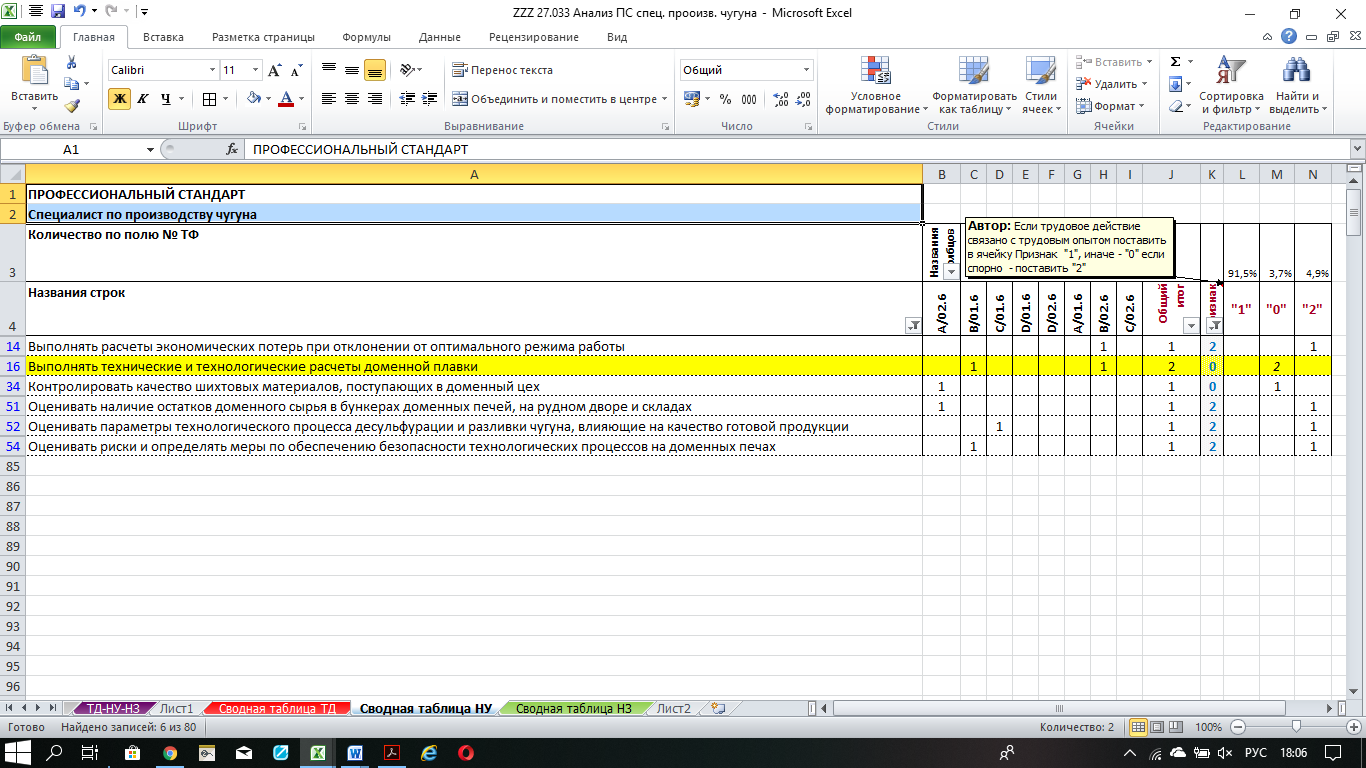 Приложение 2Сводная таблица для трудовых действий в ПС «Специалист по производству чугуна»Приложение 4Сводная таблица для необходимых знаний (требования второго типа – п. 3.2.) в ПС «Специалист по производству чугуна»Приложение 5Связь компетенций с требованиями первого и второго типа (выделено курсивом) ПС «Специалист по производству чугуна»Приложение 6Таблица в формате макета ПООП «4.1.3. Обязательные профессиональные компетенции выпускников и индикаторы их достижения» с предложениями о разделении на обязательные и рекомендуемые компетенции. ФГОС 22.03.02 Металлургия, Компетенции сформированы на основе требований следующих ПС:(Приложение 6)Справка.Связь профессиональных компетенций с требованиями профессиональных стандартов, выбранными для их формирования. ФГОС 22.03.02 МеталлургияПрофессиональные компетенции, сформированные на основе требований профессиональных стандартов, относящихся к СПК в ГМК (ПС №№ 27.031, 27.033, 27.034 27.035, 27.036, 27.046, 27.047, 27.075, 27.079) Профессиональные компетенции, сформированные на основе требований профессиональных стандартов, относящихся к СПК в автомобиле- и машиностроении (ПС №№ 31.009, 40.011, 40.071, 40.073, 40.082).(Приложение 8) Таблица в формате макета ПООП «4.1.3. Обязательные профессиональные компетенции выпускников и индикаторы их достижения» с предложениями о разделении на обязательные и рекомендуемые компетенции. ФГОС 22.04.02 Металлургия Компетенции сформированы на основе требований следующих ПС:(Приложение 9)Справка.Связь профессиональных компетенций с требованиями профессиональных стандартов, выбранными для их формирования.ФГОС 22.04.02 МеталлургияПрофессиональные компетенции, сформированные на основе требований профессиональных стандартов, относящихся к СПК в автомобиле- и машиностроении (ПС №№ 31.009, 40.011, 40.071, 40.073, 40.082). Магистратура.Код ПСНаименование ОТФУровень квалификацииТребования к образованию и обучениюТребования к опыту практической работы по специальности40.011Проведение научно-исследовательских и опытно-конструкторских разработок по отдельным разделам темы5БакалаврНе менее трех лет 40.011Проведение научно-исследовательских и опытно-конструкторских разработок при исследовании самостоятельных тем6Специалист, магистрНе менее десяти лет 40.071Анализ и диагностика отдельных узлов литейных машин5БакалаврОпыт работы, приобретенный в период обучения40.071Анализ и диагностика машин, входящих в литейные комплексы6Специалист, магистрНе менее трех лет работы в должности инженера40.071Анализ и диагностика механизированных и автоматических технологических комплексов литейного производства7Специалист, магистрНе менее трех лет работы в должности инженера Ⅱ категории.40.073Проектирование нестандартного оборудования третьей группы сложности5БакалаврНе требуется40.073Проектирование нестандартного оборудования второй группы сложности6Специалист, магистрНе менее трех лет работы в должности инженера-конструктора 40.073Проектирование нестандартного оборудования первой группы сложности7Специалист, магистрНе менее трех лет работы в должности инженера-конструктора Ⅱ категории. Код ТФТребованиеНаименование дисциплиныТема в рабочей программе, соответствующая данному требованиюВид оценочного средства (указать: экз. билет, вопрос в контр. раб,  прочее)Код ТФТребованиеРаздел в программе производственной практики соответствующий данному требованиюМесто прохождения практики, подтверждённое договором с работодателем 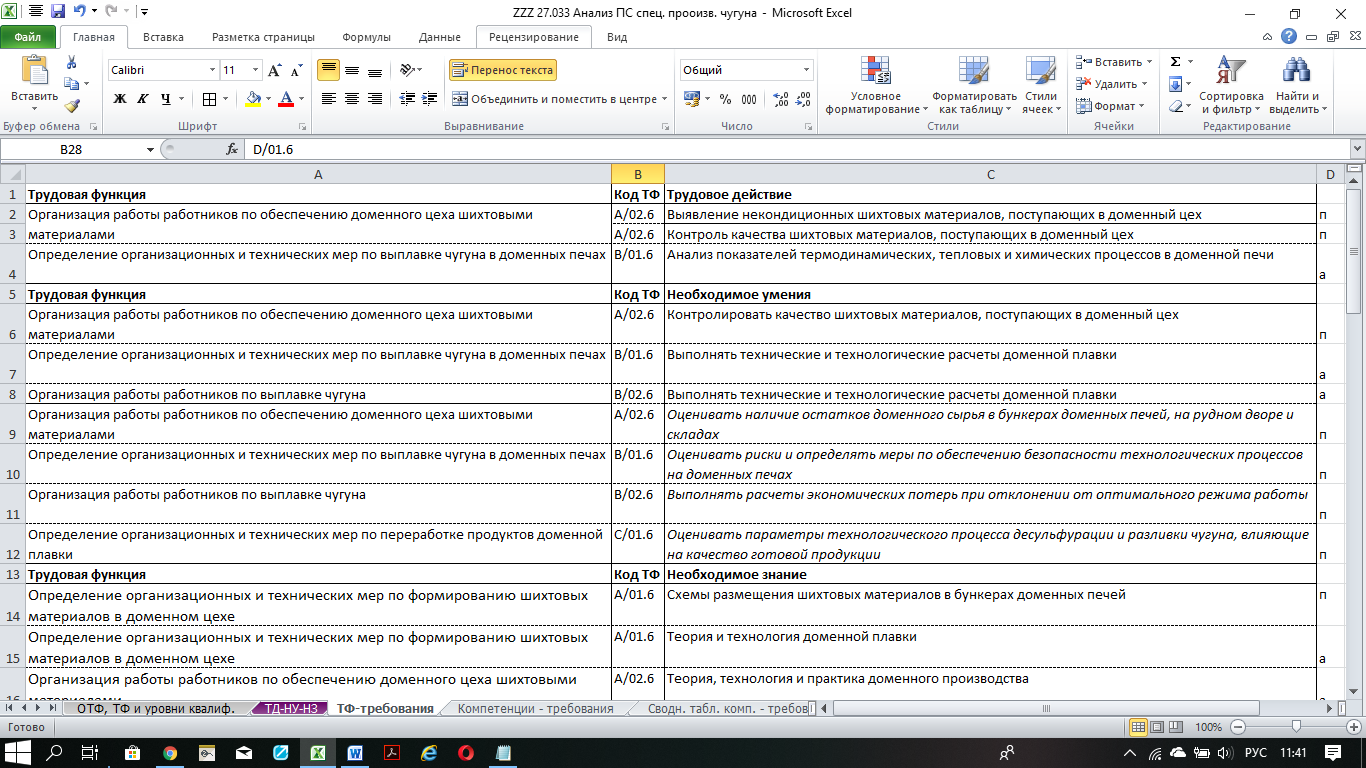 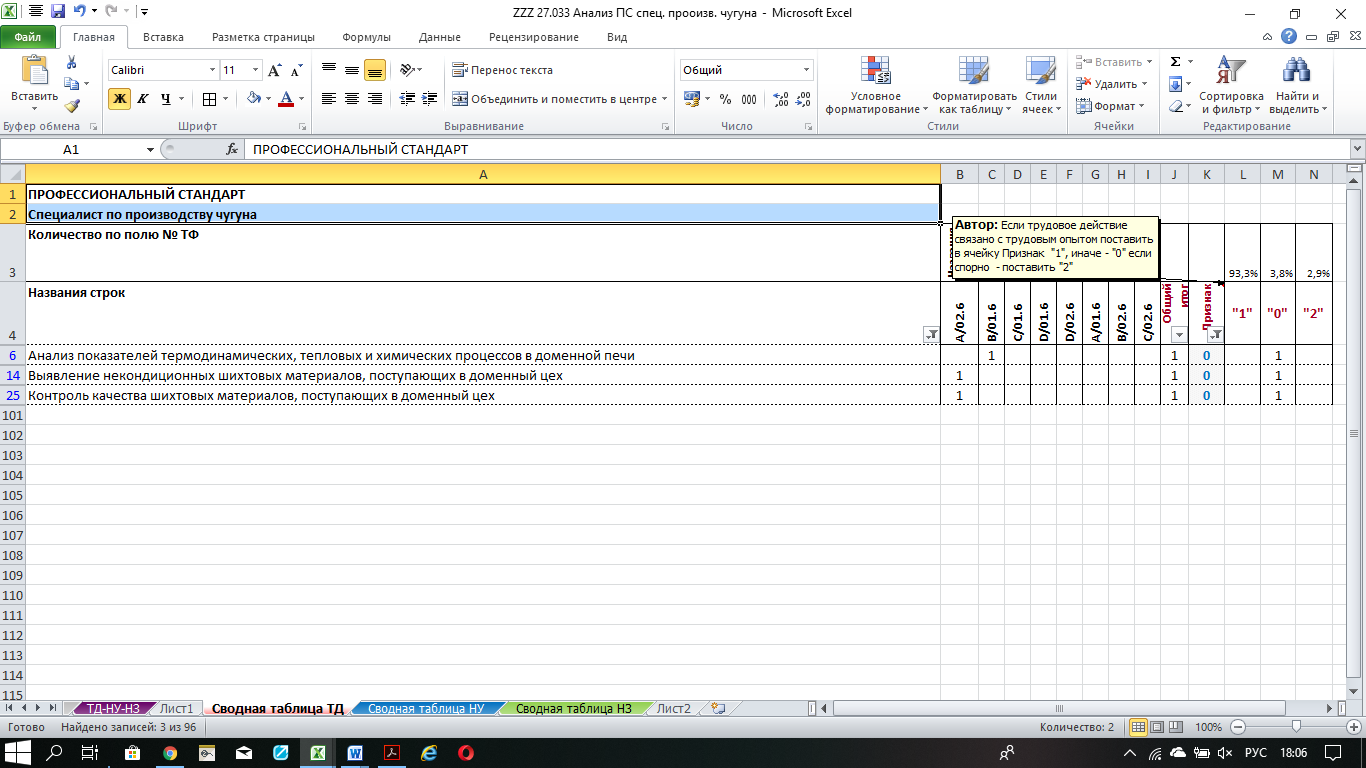 Приложение 3Сводная таблица для необходимых знаний (требования первого типа – п. 3.2.) в ПС «Специалист по производству чугуна»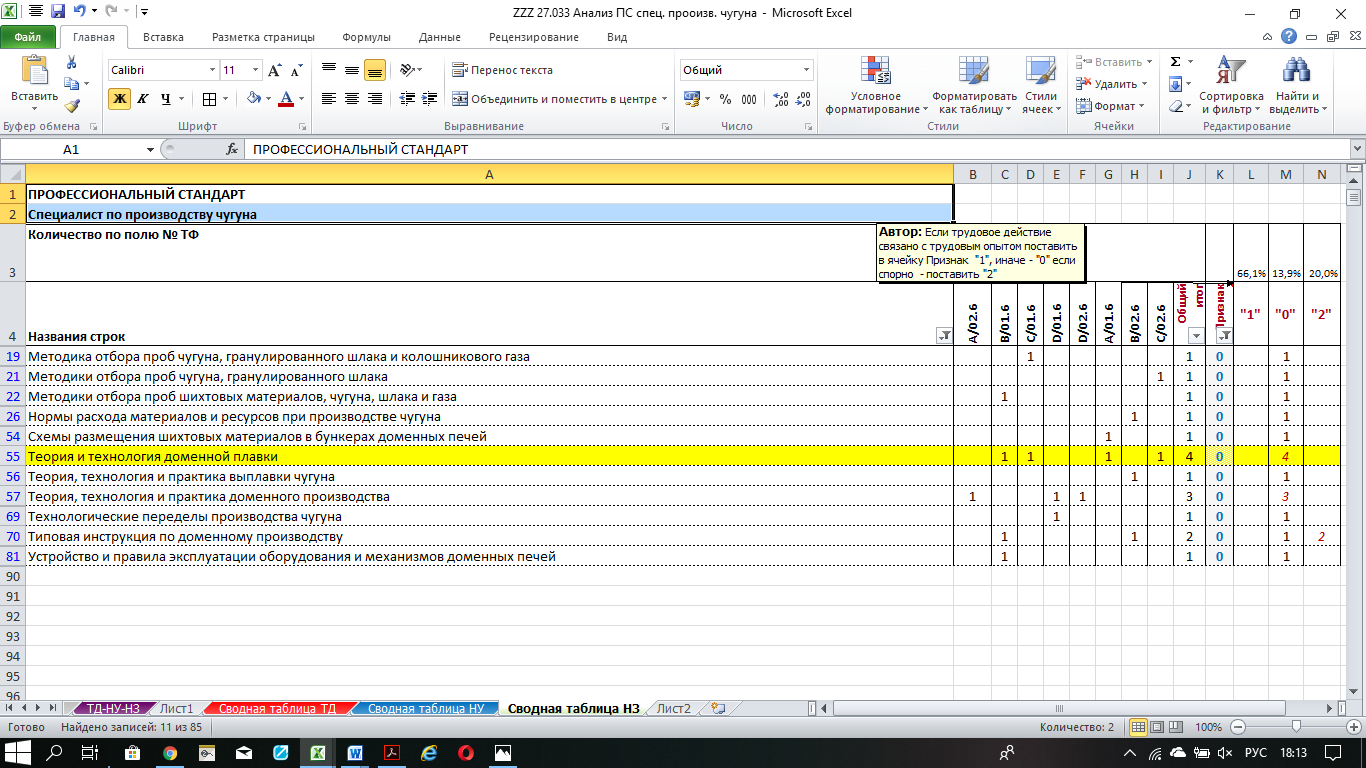 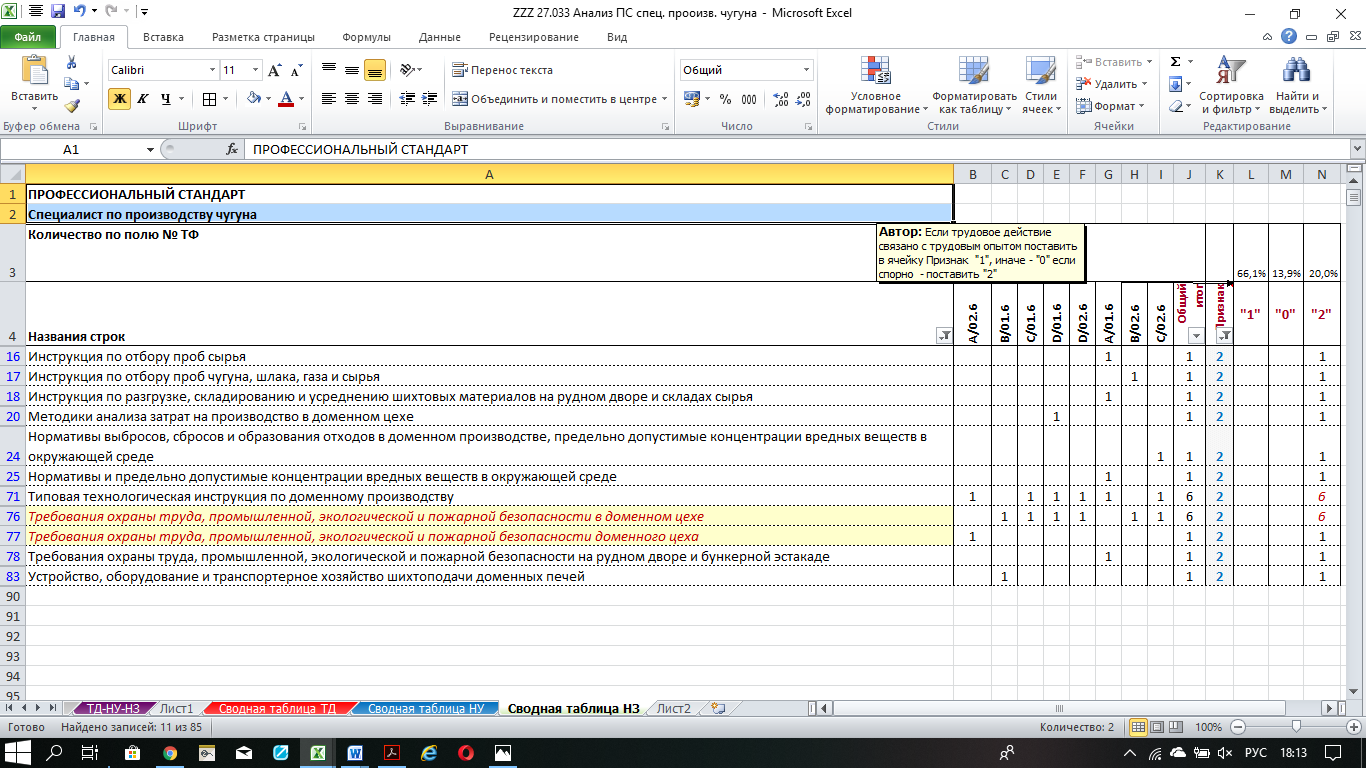 КомпетенцияКод ТФТребование ПСТребованияТребованияКомпетенцияКод ТФТребование ПСТипКол-воСпособен применять знания отбора и подготовки объектов для проведения лабораторных исследований.B/01.6Методики отбора проб шихтовых материалов, чугуна, шлака и газаНЗ3Способен применять знания отбора и подготовки объектов для проведения лабораторных исследований.C/01.6Методика отбора проб чугуна, гранулированного шлака и колошникового газаНЗ3Способен применять знания отбора и подготовки объектов для проведения лабораторных исследований.С/02.6Методики отбора проб чугуна, гранулированного шлакаНЗ3Способен выявлять объекты для улучшения в технике и технологииA/02.6Выявление некондиционных шихтовых материалов, поступающих в доменный цех ТД1Способен осуществлять контроль качества, применяя статистический  метод контроля, выполнять мероприятия по обеспечению качества продукцииA/02.6Контроль качества шихтовых материалов, поступающих в доменный цех ТД2Способен осуществлять контроль качества, применяя статистический  метод контроля, выполнять мероприятия по обеспечению качества продукцииA/02.6Контролировать качество шихтовых материалов, поступающих в доменный цехНУ2Способен решать задачи, относящиеся к металлургии и металлообработке, на основе знаний о технологических процессах, оборудовании и инструментах, сырье и расходных материалах.A/02.6Оценивать наличие остатков доменного сырья в бункерах доменных печей, на рудном дворе и складахНУ5Способен решать задачи, относящиеся к металлургии и металлообработке, на основе знаний о технологических процессах, оборудовании и инструментах, сырье и расходных материалах.А/01.6Схемы размещения шихтовых материалов в бункерах доменных печей НЗ5Способен решать задачи, относящиеся к металлургии и металлообработке, на основе знаний о технологических процессах, оборудовании и инструментах, сырье и расходных материалах.B/01.6Устройство и правила эксплуатации оборудования и механизмов доменных печейНЗ5Способен решать задачи, относящиеся к металлургии и металлообработке, на основе знаний о технологических процессах, оборудовании и инструментах, сырье и расходных материалах.D/01.6Технологические переделы производства чугунаНЗ5Способен решать задачи, относящиеся к металлургии и металлообработке, на основе знаний о технологических процессах, оборудовании и инструментах, сырье и расходных материалах.B/01.6Устройство, оборудование и транспортерное хозяйство шихтоподачи доменных печейНЗ5Способен решать задачи, относящиеся к профессиональной деятельности, действуя в соответствии с инструкциями, нормативной, технической и технологической документациейB/01.6Типовая инструкция по доменному производствуНЗ13Способен решать задачи, относящиеся к профессиональной деятельности, действуя в соответствии с инструкциями, нормативной, технической и технологической документациейВ/02.6Нормы расхода материалов и ресурсов при производстве чугунаНЗ13Способен решать задачи, относящиеся к профессиональной деятельности, действуя в соответствии с инструкциями, нормативной, технической и технологической документациейВ/02.6Типовая инструкция по доменному производствуНЗ13Способен решать задачи, относящиеся к профессиональной деятельности, действуя в соответствии с инструкциями, нормативной, технической и технологической документациейА/01.6Инструкция по отбору проб сырьяНЗ13Способен решать задачи, относящиеся к профессиональной деятельности, действуя в соответствии с инструкциями, нормативной, технической и технологической документациейА/01.6Инструкция по разгрузке, складированию и усреднению шихтовых материалов на рудном дворе и складах сырьяНЗ13Способен решать задачи, относящиеся к профессиональной деятельности, действуя в соответствии с инструкциями, нормативной, технической и технологической документациейА/01.6Нормативы и предельно допустимые концентрации вредных веществ в окружающей средеНЗ13Способен решать задачи, относящиеся к профессиональной деятельности, действуя в соответствии с инструкциями, нормативной, технической и технологической документациейА/01.6Типовая технологическая инструкция по доменному производствуНЗ13Способен решать задачи, относящиеся к профессиональной деятельности, действуя в соответствии с инструкциями, нормативной, технической и технологической документациейA/02.6Типовая технологическая инструкция по доменному производствуНЗ13Способен решать задачи, относящиеся к профессиональной деятельности, действуя в соответствии с инструкциями, нормативной, технической и технологической документациейВ/02.6Инструкция по отбору проб чугуна, шлака, газа и сырьяНЗ13Способен решать задачи, относящиеся к профессиональной деятельности, действуя в соответствии с инструкциями, нормативной, технической и технологической документациейC/01.6Типовая технологическая инструкция по доменному производствуНЗ13Способен решать задачи, относящиеся к профессиональной деятельности, действуя в соответствии с инструкциями, нормативной, технической и технологической документациейС/02.6Типовая технологическая инструкция по доменному производствуНЗ13Способен решать задачи, относящиеся к профессиональной деятельности, действуя в соответствии с инструкциями, нормативной, технической и технологической документациейD/01.6Типовая технологическая инструкция по доменному производствуНЗ13Способен решать задачи, относящиеся к профессиональной деятельности, действуя в соответствии с инструкциями, нормативной, технической и технологической документациейD/02.6Типовая технологическая инструкция по доменному производствуНЗ13Способен решать задачи, относящиеся к профессиональной деятельности, применяя знания о теории и технологии металлургических процессовB/01.6Выполнять технические и технологические расчеты доменной плавки НУ11Способен решать задачи, относящиеся к профессиональной деятельности, применяя знания о теории и технологии металлургических процессовВ/02.6Выполнять технические и технологические расчеты доменной плавки НУ11Способен решать задачи, относящиеся к профессиональной деятельности, применяя знания о теории и технологии металлургических процессовC/01.6Оценивать параметры технологического процесса десульфурации и разливки чугуна, влияющие на качество готовой продукцииНУ11Способен решать задачи, относящиеся к профессиональной деятельности, применяя знания о теории и технологии металлургических процессовА/01.6Теория и технология доменной плавкиНЗ11Способен решать задачи, относящиеся к профессиональной деятельности, применяя знания о теории и технологии металлургических процессовA/02.6Теория, технология и практика доменного производстваНЗ11Способен решать задачи, относящиеся к профессиональной деятельности, применяя знания о теории и технологии металлургических процессовB/01.6Теория и технология доменной плавкиНЗ11Способен решать задачи, относящиеся к профессиональной деятельности, применяя знания о теории и технологии металлургических процессовВ/02.6Теория, технология и практика выплавки чугунаНЗ11Способен решать задачи, относящиеся к профессиональной деятельности, применяя знания о теории и технологии металлургических процессовC/01.6Теория и технология доменной плавкиНЗ11Способен решать задачи, относящиеся к профессиональной деятельности, применяя знания о теории и технологии металлургических процессовС/02.6Теория и технология доменной плавкиНЗ11Способен решать задачи, относящиеся к профессиональной деятельности, применяя знания о теории и технологии металлургических процессовD/01.6Теория, технология и практика доменного производстваНЗ11Способен решать задачи, относящиеся к профессиональной деятельности, применяя знания о теории и технологии металлургических процессовD/02.6Теория, технология и практика доменного производстваНЗ11Способен решать задачи, относящиеся к профессиональной деятельности, применяя знания основ экономики и менеджмента.В/02.6Выполнять расчеты экономических потерь при отклонении от оптимального режима работыНУ2Способен решать задачи, относящиеся к профессиональной деятельности, применяя знания основ экономики и менеджмента.D/01.6Методики анализа затрат на производство в доменном цехе2Способен решать задачи, относящиеся к профессиональной деятельности, применяя методы анализа и синтеза знаний об объектах и процессах. B/01.6Анализ показателей термодинамических, тепловых и химических процессов в доменной печиТД1Способен создавать и поддерживать безопасные условия жизнедеятельности, в том числе при возникновении чрезвычайных ситуаций. B/01.6Оценивать риски и определять меры по обеспечению безопасности технологических процессов на доменных печахНУ10Способен создавать и поддерживать безопасные условия жизнедеятельности, в том числе при возникновении чрезвычайных ситуаций. А/01.6Требования охраны труда, промышленной, экологической и пожарной безопасности на рудном дворе и бункерной эстакадеНЗ10Способен создавать и поддерживать безопасные условия жизнедеятельности, в том числе при возникновении чрезвычайных ситуаций. A/02.6Требования охраны труда, промышленной, экологической и пожарной безопасности доменного цехаНЗ10Способен создавать и поддерживать безопасные условия жизнедеятельности, в том числе при возникновении чрезвычайных ситуаций. B/01.6Требования охраны труда, промышленной, экологической и пожарной безопасности в доменном цехеНЗ10Способен создавать и поддерживать безопасные условия жизнедеятельности, в том числе при возникновении чрезвычайных ситуаций. В/02.6Требования охраны труда, промышленной, экологической и пожарной безопасности в доменном цехеНЗ10Способен создавать и поддерживать безопасные условия жизнедеятельности, в том числе при возникновении чрезвычайных ситуаций. C/01.6Требования охраны труда, промышленной, экологической и пожарной безопасности в доменном цехеНЗ10Способен создавать и поддерживать безопасные условия жизнедеятельности, в том числе при возникновении чрезвычайных ситуаций. С/02.6Нормативы выбросов, сбросов и образования отходов в доменном производстве, предельно допустимые концентрации вредных веществ в окружающей средеНЗ10Способен создавать и поддерживать безопасные условия жизнедеятельности, в том числе при возникновении чрезвычайных ситуаций. С/02.6Требования охраны труда, промышленной, экологической и пожарной безопасности в доменном цехеНЗ10Способен создавать и поддерживать безопасные условия жизнедеятельности, в том числе при возникновении чрезвычайных ситуаций. D/01.6Требования охраны труда, промышленной, экологической и пожарной безопасности в доменном цехеНЗ10Способен создавать и поддерживать безопасные условия жизнедеятельности, в том числе при возникновении чрезвычайных ситуаций. D/02.6Требования охраны труда, промышленной, экологической и пожарной безопасности в доменном цехеНЗ1027.033 ПС Специалист по производству чугуна27.031ПС Специалист по производству кокса27.034ПС спец по кисл-конв произ стали_Комолова-Савинов27.035ПС Спец. по пр-ву. горячекатан.проката27.036ПС Спец. по пр-ву. холоднокатан. листа27.046ПС спец. по гидромет. пр-ву тяж. цвет.мет.кор27.047ПС спец. по пир. пр-ву тяж. цв. мет27.075Анализ ПС cпец. по производству глинозема27.079ПС cпец. по электролизному пр-ву алюминия кор31.009 ПС спец. литейн пр-ва в автомобилестр.40.011ПС Специалист по научно-исследовательским и опытно-конструкторским разработкам40.071ПС Спец. по анализ. и диагност. технол. комплекс. литейн. пр-ва 40.073ПС спец. по проектиро нестандартн. оборуд. 40.082ПС Спец по внедрен. нов. техн  и технол. Задача ПДКатегория профессиональных компетенцийКод и наименование профессиональной компетенцииКод и наименование индикатора достижения профессиональной компетенцииОснование (ПС, анализ опыта)12345Направленность (профиль) МеталлургияНаправленность (профиль) МеталлургияНаправленность (профиль) МеталлургияНаправленность (профиль) МеталлургияНаправленность (профиль) МеталлургияТип задач профессиональной деятельности научно-исследовательская Тип задач профессиональной деятельности научно-исследовательская Тип задач профессиональной деятельности научно-исследовательская Тип задач профессиональной деятельности научно-исследовательская Тип задач профессиональной деятельности научно-исследовательская Получение данных о процессах и объектах в металлургии и металлообработке на основе результатов стандартных испытаний и измерений.Научные исследования, испытания  и измерения.Способен выбирать и применять методы исследований, проводить наблюдения, стандартные испытания и измерения, обрабатывать, анализировать результаты и делать выводы. (8)Действия.Выбор необходимого для проведения исследований испытательного и измерительного оборудования.Знания. Методы исследований, проведения, обработки и анализарезультатов стандартныхиспытаний и измерений.Умения.Проводить стандартныеиспытания, измерения и обработку результатов. Фиксировать в рабочем журнале показания приборов.Проводить расчёты, анализировать и делать выводы ПС 40.011,ПС 40.071Планирование проведения эксперимента.Оформление результатов и составление отчёта по стандарту.Ведение эксперимента.Способен выполнять задания по планированию  и проведению эксперимента, оформлять результаты исследований и разработок. (14)Действия.Составление плана проведения эксперимента по заданию руководителя Знания. Планирование, подготовка и проведение эксперимента. Статистический анализ данных. Требования ГОСТ к оформлению отчётовУмения.Строить сетевой график и календарный план исследования. Оформлять результаты в соответствии с требованиями ГОСТПС31.009,ПС 40.011,ПС 40.071,ПС 40.082Чтение и перевод технического текста, связанного с металлургией и металлообработкой на английском языкеКоммуникацияСпособен выполнять технический перевод иностранной литературы в области металлургии и металлообработки. (14)Действия.Перевод английского технического текста на русский языкЗнания.Грамматика перевода английского текста на русский.Умения. Работать с иностранными словарями отраслевой направленности в электронном и книжном варианте.ПС 31.009,ПС 40.082.Выявление и устранение дефектов производимой продукции.Качество продукции.Способен определять и устранять основные дефекты в металле, понимая природу их появления. (13)Действия.Распознавание металлургических дефектов и дефектов металлообработки по виду и структуре.Знания.Классификация дефектов продукции, Возможные причины возникновения дефектов и способы их устранения.Умения. Составление рекомендаций по устранению дефектов.ПС27.036,ПС31.009, ПС 40.071,ПС40.073.Соблюдение показателей качества продукции металлургического производства.Качество продукции.Способен решать задачи, относящиеся к профессиональной деятельности, основываясь на знаниях свойств металлов и методов экспериментальных исследований. (18)Действия. Решения задач, основанных  на знаниях свойств металлов и методов исследования. Знания. Основные свойства металлов.Методы экспериментальных исследований по измерению и изучению основных физических, химических, физико-химических, механических и технологических свойств металловУмения. Связывать свойства металлов с требованиями технологий и эксплуатации продукции металлургического производства.Устанавливать отклонения свойств от предельно допустимых значений показателей продукции металлургического производства ПС 27.036,ПС 31.009.Влияние термодинамических, тепловых, химических и физических характеристик и показателей объектов на технологические процессы металлургического производстваМетоды анализа и синтеза информацииСпособен решать задачи, относящиеся к профессиональной деятельности, применяя методы анализа и синтеза знаний объектов и процессов. (2)Действия. Использование методов анализа и синтеза для решения задач, связанных с металлургическим производством. Оценка влияния свойств металлургических объектов на протекание технологических процессов.Знания. Характеристики объектов и показатели  технологических процессов металлургического производства.Умения. Владеть методами анализа и синтеза.ПС 27.031,ПС 27.033.Тип задач профессиональной деятельности технологическаяТип задач профессиональной деятельности технологическаяТип задач профессиональной деятельности технологическаяТип задач профессиональной деятельности технологическаяТип задач профессиональной деятельности технологическаяДостижение стабильности и управляемости технологических процессов металлургического производства.Качество технологических процессов.Способен анализировать устойчивость технологических процессов по результатам статистической обработки наблюдений и измерений. (2)Действия. Применение методов математической статистики для анализа устойчивость технологических процессов.Знания. Статистическая обработка данных.Умения. Устанавливать отклонения данных от нормального распределения, обнаруживать и исключать выбросы в выборке данных. Обосновывать решения. ПС 31.009.Повышение надежности, безотказности и долговечности оборудования, оснастки, приспособлений, инструмента.Контроль качества сопутствующих материалов металлургического производстваКоррекция технологических процессовСпособен выявлять объекты для улучшения в технике и технологии / 4. (т)Действия. Применение методов математической статистики для анализа работоспособности технологического оборудования.Знания. Статистическая обработка данных.Умения. Оценивать вероятность отказа работы и сокращения срока службы оборудования.Обосновывать решения.ПС 27.033,ПС 31.009.Замер параметров технологических процессов металлургического производства.Измерение свойств металлургических объектов, и параметров технологических процессов.Технологические измерения и приборы.Способен применять знания способов измерения свойств компонентов и параметров технологических процессов в металлургии и металлообработке / 8. (т)Действия.Работа на измерительных приборах.Знания. Технологические измерения и приборы в металлургии. Методы обработки и анализа результатов технологических измеренийУмения.Проводить измерения и обработку результатов. Регистрировать в рабочем журнале показания приборов.ПС 31.009.Выполнение технологических расчетов, относящихся к процессам и объектам металлургического производства. Технические и технологические расчётыСпособен проводить расчеты при решении задач, относящихся к профессиональной деятельности. (17)Действия.Проведение расчетов технологических и физических процессов в металлургии и металлообработке, оборудования, энерго-  и ресурсопотребления, обеспеченности сырьём и расходными материалами.Знания.Методики технических и технологических  и термодинамических расчётов.Умения.Выполнять расчёты, анализировать и делать выводы.ПС 27.031, ПС 27.034,ПС 27.047, ПС 27.075,ПС 31.009, ПС 40.071,ПС 40.082.Ведение производства в соответствии с картами технологического процесса и инструкциями, соблюдением норм расходов материалов и ресурсов, правил безопасной эксплуатации оборудования.Соответствие нормам.Способен решать задачи, относящиеся к профессиональной деятельности, действуя в соответствии с инструкциями, нормативной, технической и технологической документацией. (20)Действия.Решение задач  металлургического производства с учётом нормативных требований и правила.Знания. Инструкции, нормативная, техническая и технологическая документация, правила техники безопасности на металлургическом  производстве.Умения.Разрабатывать технологические  решения в соответствии с порядками, установленными на производстве.ПС 27.031,ПС 27.033,ПС 27.034,ПС 27.036,ПС 27.079,ПС 31.009.Ведение технологических  процессов, эксплуатация оборудования, расход сырья и материалов в соответствии с требованиями, установленными на производстве.Объекты и технологии производстваСпособен решать задачи, относящиеся к профессиональной деятельности, на основе знаний технологических процессов, оборудования и инструментов, сырья и расходных материалов в металлургии и металлообработке. (60)Действия.Соблюдение производственных требований в технологии, при эксплуатации оборудовании,  расходе сырья и сопутствующих материалов.Знания. Технологические процессы и оборудование металлургического производства, устанавливаемые нормы на расход сырьё и используемые материалы.Умения.Решать задачи, относящиеся к технологии и оборудованию, сырью и расходным материалам  на основе требований металлургического производства.ПС 27.031,ПС 27.033,ПС 27.036,ПС 27.046,ПС 27.047,ПС 27.075,ПС 27.079,ПС 31.009,ПС 40.082Выработка технологических и технических  решений на основе знаний теории металлургических процессов, устройства и правил эксплуатации оборудования, параметров и показателей металлургического производства. Теория и практика производства.Способен решать задачи, относящиеся к профессиональной деятельности, применяя знания теории и технологии металлургических процессов. (41)Действия.Учёт основ теории металлургических процессов при решении технологических задач металлургического производства.Знания. Теория металлургических процессов.Технологические процессы металлургического производства.Умения.Решать задачи, относящиеся к технологии металлургического производства, используя теоретические знания.ПС 27.031, ПС 27.033,ПС 27.034, ПС 27.035,ПС 27.036, ПС 27.046,ПС 27.047, ПС 27.075,ПС 27.079, ПС 40.073.Контроль соблюдения технологических процессов в металлургии и металлообработкеКачество технологических процессов.Способен применять знания отбора и подготовки объектов для лабораторных исследований. (8)Действия. Идентификация объектов металлургического производства для лабораторных исследований. Знания. Методики отбора проб производимой продукции и сопутствующих объектов производства для лабораторных исследований.Умения. Соблюдать нормативные требования, предъявляемые к объектам для лабораторных исследований ПС 27.031, ПС 27.033Оптимизация параметров и показателей технологических процессов металлургического производстваУстранение неисправностей оборудования. Коррекция технологических процессовСпособен участвовать в ведении и коррекции технологических процессов в металлургии и металлообработке. (6)Действия. Выявление нарушений технологических процессов и работы оборудования в металлургическом производстве и формирование предложений по их устранению.Знания. Возможные нарушения технологии и  неисправности оборудования в металлургическом производстве. Умения. Предъявлять нормативные требования, к процессам и объектам металлургического производстваПС 27.035, ПС 27.046, ПС 27.079.Тип задач профессиональной деятельности организационно-управленческаяТип задач профессиональной деятельности организационно-управленческаяТип задач профессиональной деятельности организационно-управленческаяТип задач профессиональной деятельности организационно-управленческаяТип задач профессиональной деятельности организационно-управленческаяУчастие в контроле качества продукции, влияния качества операций технологического процесса на последующие переделы.Оценка качества продукцииСпособен осуществлять контроль качества, применяя статистический  метод контроля, выполнять мероприятия по обеспечению качества продукции. (14)Действия. Учёт влияния качества сырья, реагентов, вспомогательных и расходных материалов, работоспособности оборудования и инструментов на качество продукции.Знания. Методы анализа и контроля качества материалов и продукции металлургического производстваВлияние качества операций технологического процесса на последующие переделыУмения. Применять статистические методы контроля.ПС 27.033, ПС 27.036, ПС 27.046, ПС 31.009, ПС 40.071.Применение методов технико-экономического анализа для оценки эффективности использования ресурсов и управления на металлургическом предприятии. Экономика и менеджментСпособен решать задачи, относящиеся к профессиональной деятельности, применяя знания основ экономики и менеджмента. (27) Действия. Оценка эффективности использования ресурсов и управления основных подразделений металлургического предприятия.Знания. Методики анализа затрат и расчета экономической эффективности производства в металлургии и металлообработке Основы экономики, организации производства, труда и управления на металлургическом предприятииУмения. Рассчитывать требуемую производительность оборудования и экономическую эффективность основных подразделений металлургического предприятия.ПС 27.031, ПС 27.034, ПС 27.035, ПС 27.036, ПС 27.079, ПС 31.009, ПС 40.071, ПС 40.082.Тип задач профессиональной деятельности проектнаяТип задач профессиональной деятельности проектнаяТип задач профессиональной деятельности проектнаяТип задач профессиональной деятельности проектнаяТип задач профессиональной деятельности проектнаяПроектирование цехов, участков.Подготовка рабочих проектов на модернизацию оборудования, промышленных агрегатов и узлов.Техническое проектированиеСпособен проводить технические расчеты и выполнять элементы проектов. (4)Действия.Выполнение рабочих проектов участков при разработке новых и реконструкции действующих цехов.Знания.Компьютерная графика.Требования ГОСТ и СНиП. Конструкторская и технологическая документация, относящаяся к эксплуатации, ремонту и модернизации промышленных агрегатов и оборудования.Умения. Проводить анализ технической документации. Выполнять технические расчёты.Оформлять проектную документацию. ПС 31.009, ПС 40.071Разработка схем узлов машин и механизмов металлургического производства.Оформлениеконструкторской документации.Техническое проектированиеСпособен разрабатывать технологическую оснастку и её элементы, оформлять конструкторскую документацию. (4)Действия.Разработка технологической оснастки и её элементов,Знания.Компьютерная графикаТребования ГОСТ на оформление конструкторской документации. Конструкторская документация, на оборудование и технологическую оснастку.Умения. Проводить анализ конструкций.Использовать стандартные программные средства при разработке технологической оснастки.Оформлять конструкторскую документацию.ПС 40.071, ПС 40.082Наименование ПК в ПООП / количество требований ПС (тип задач проф. деятельности)Код ПСТДНУНУНЗНЗСпособен анализировать устойчивость технологических процессов по результатам статистической обработки наблюдений и измерений / 2. (т)31.009D/04.4, Е/03.5.D/04.4, Е/03.5.Способен выбирать и применять методы исследований, проводить наблюдения, стандартные испытания и измерения, обрабатывать, анализировать результаты и делать выводы / 8. (н-и)40.011А/02.5 5.А/02.5 5.А/02.5 5.А/01.5 5, А/02.5 5.А/01.5 5, А/02.5 5.Способен выбирать и применять методы исследований, проводить наблюдения, стандартные испытания и измерения, обрабатывать, анализировать результаты и делать выводы / 8. (н-и)40.071A/02.5, В/02.6.A/02.5, В/02.6.A/02.5, В/02.6.A/02.5, В/02.6.Способен выполнять задания по планированию  и проведению эксперимента, оформлять результаты исследований и разработок / 14. (н-и)31.009Е/03.5.Е/03.5.Способен выполнять задания по планированию  и проведению эксперимента, оформлять результаты исследований и разработок / 14. (н-и)40.011А/02.5 5.А/01.5 5, А/02.5 5.А/01.5 5, А/02.5 5.Способен выполнять задания по планированию  и проведению эксперимента, оформлять результаты исследований и разработок / 14. (н-и)40.071A/02.5, В/02.6.A/02.5, В/02.6.A/02.5, В/02.6.A/02.5, В/02.5.A/02.5, В/02.5.Способен выполнять задания по планированию  и проведению эксперимента, оформлять результаты исследований и разработок / 14. (н-и)40.082С/04.7С/04.7Способен выполнять технический перевод иностранной литературы в области металлургии и металлообработки / 14. (н-и)31.009D/01.4, D/02.4.D/03.4, D/04.4,Е/02.5, Е/04.5.D/01.4, D/02.4.D/03.4, D/04.4,Е/02.5, Е/04.5.D/01.4, D/02.4, D/03.4,D/04.4, Е/02.5, Е/04.5.D/01.4, D/02.4, D/03.4,D/04.4, Е/02.5, Е/04.5.Способен выполнять технический перевод иностранной литературы в области металлургии и металлообработки / 14. (н-и)40.082А/01.5.А/01.5.А/01.5.А/01.5.Способен выявлять объекты для улучшения в технике и технологии / 4. (т)27.033A/02.6.Способен выявлять объекты для улучшения в технике и технологии / 4. (т)31.009D/04.4, Е/03.5.D/04.4, Е/03.5.Способен определять и устранять основные дефекты в металле, понимая природу их появления / 14. (н-и)27.036Е/01.6.Е/01.6.D/02.6.D/02.6.Способен определять и устранять основные дефекты в металле, понимая природу их появления / 14. (н-и)31.009D/04.4D/04.4D/04.4, D/05.4, Е/01.5, Е/03.5, Е/04.5.D/04.4, D/05.4, Е/01.5, Е/03.5, Е/04.5.Способен определять и устранять основные дефекты в металле, понимая природу их появления / 14. (н-и)40.071А/01.5.Способен определять и устранять основные дефекты в металле, понимая природу их появления / 14. (н-и)40.073А/01.5.А/01.5.Способен осуществлять контроль качества, применяя статистический  метод контроля, выполнять мероприятия по обеспечению качества продукции / 14. (о-у)27.033A/02.6.A/02.6.A/02.6.Способен осуществлять контроль качества, применяя статистический  метод контроля, выполнять мероприятия по обеспечению качества продукции / 14. (о-у)27.036А/01.6, B/01.6, D/01.6.А/01.6, B/01.6, D/01.6.Способен осуществлять контроль качества, применяя статистический  метод контроля, выполнять мероприятия по обеспечению качества продукции / 14. (о-у)27.046B/01.6, А/01.6.Способен осуществлять контроль качества, применяя статистический  метод контроля, выполнять мероприятия по обеспечению качества продукции / 14. (о-у)31.009D/05.4 Е/04.5.D/05.4 Е/04.5.Способен осуществлять контроль качества, применяя статистический  метод контроля, выполнять мероприятия по обеспечению качества продукции / 14. (о-у)40.071А/01.5,A/02.5, В/01.6, В/02.6.А/01.5,A/02.5, В/01.6, В/02.6.Способен применять знания способов измерения свойств компонентов и параметров технологических процессов в металлургии и металлообработке / 8. (т)31.009D/04.4, D/05.4, Е/04.5.D/04.4, D/05.4, Е/04.5.Способен применять знания отбора и подготовки объектов для лабораторных исследований / 8. (т)27.031А/01.6, B/01.6, В/02.6, C/01.6, С/02.6.А/01.6, B/01.6, В/02.6, C/01.6, С/02.6.Способен применять знания отбора и подготовки объектов для лабораторных исследований / 8. (т)27.033B/01.6, C/01.6, С/02.6.B/01.6, C/01.6, С/02.6.Способен проводить расчеты при решении задач, относящихся к профессиональной деятельности / 17. (т)27.031B/01.6, В/02.6.B/01.6, В/02.6.Способен проводить расчеты при решении задач, относящихся к профессиональной деятельности / 17. (т)27.034B/01.6.B/01.6.Способен проводить расчеты при решении задач, относящихся к профессиональной деятельности / 17. (т)27.047А/01.6.А/01.6.Способен проводить расчеты при решении задач, относящихся к профессиональной деятельности / 17. (т)27.075А/02.6.А/02.6.Способен проводить расчеты при решении задач, относящихся к профессиональной деятельности / 17. (т)31.009D/02.4, D/03.4, D/04.4.D/02.4, D/03.4, D/04.4.Способен проводить расчеты при решении задач, относящихся к профессиональной деятельности / 17. (т)40.071В/06.6.В/06.6.Способен проводить расчеты при решении задач, относящихся к профессиональной деятельности / 17. (т)40.082В/02.6.В/02.6.Способен проводить технические расчеты и выполнять элементы проектов / 4. (п)31.009D/01.4, D/02.4, Е/02.5.D/01.4, D/02.4, Е/02.5.Способен проводить технические расчеты и выполнять элементы проектов / 4. (п)40.071B/03.6.Способен разрабатывать технологическую оснастку и её элементы, оформлять конструкторскую документацию / 4. (п)40.071A/03.5.A/03.5, B/03.6.A/03.5, B/03.6.Способен разрабатывать технологическую оснастку и её элементы, оформлять конструкторскую документацию / 4. (п)40.082В/02.6.В/02.6.Способен решать задачи, относящиеся к профессиональной деятельности,  основываясь на знаниях свойств металлов и методов экспериментальных исследований / 18. (н-и)27.036Е/01.6.В/02.6, С/02.6, Е/01.6.В/02.6, С/02.6, Е/01.6.Способен решать задачи, относящиеся к профессиональной деятельности,  основываясь на знаниях свойств металлов и методов экспериментальных исследований / 18. (н-и)31.009D/03.4, D/04.4, D/05.4, Е/04.5.D/03.4, D/04.4, D/05.4, Е/04.5.Способен решать задачи, относящиеся к профессиональной деятельности, действуя в соответствии с инструкциями, нормативной, технической и технологической документацией / 20. (т)27.031C/01.6, С/02.6, D/01.6C/01.6, С/02.6, D/01.6Способен решать задачи, относящиеся к профессиональной деятельности, действуя в соответствии с инструкциями, нормативной, технической и технологической документацией / 20. (т)27.033B/01.6, В/02.6.B/01.6, В/02.6.Способен решать задачи, относящиеся к профессиональной деятельности, действуя в соответствии с инструкциями, нормативной, технической и технологической документацией / 20. (т)27.034А/01.6, В/02.6, С/02.6,D/02.6, Е/01.6.А/01.6, В/02.6, С/02.6,D/02.6, Е/01.6.Способен решать задачи, относящиеся к профессиональной деятельности, действуя в соответствии с инструкциями, нормативной, технической и технологической документацией / 20. (т)27.036A/02.6, В/02.6, С/02.6, D/02.6.A/02.6, В/02.6, С/02.6, D/02.6.Способен решать задачи, относящиеся к профессиональной деятельности, действуя в соответствии с инструкциями, нормативной, технической и технологической документацией / 20. (т)27.079B/01.6.B/01.6.Способен решать задачи, относящиеся к профессиональной деятельности, действуя в соответствии с инструкциями, нормативной, технической и технологической документацией / 20. (т)31.009D/05.4.D/05.4.Способен решать задачи, относящиеся к профессиональной деятельности, на основе знаний технологических процессов, оборудования и инструментов, сырья и расходных материалов в металлургии и металлообработке / 60. (т)27.031D/01.6, C/01.6.А/01.6, A/02.6, B/01.6,В/02.6.А/01.6, A/02.6, B/01.6,В/02.6.Способен решать задачи, относящиеся к профессиональной деятельности, на основе знаний технологических процессов, оборудования и инструментов, сырья и расходных материалов в металлургии и металлообработке / 60. (т)27.033А/01.6, B/01.6, В/02.6,D/01.6.А/01.6, B/01.6, В/02.6,D/01.6.Способен решать задачи, относящиеся к профессиональной деятельности, на основе знаний технологических процессов, оборудования и инструментов, сырья и расходных материалов в металлургии и металлообработке / 60. (т)27.036Способен решать задачи, относящиеся к профессиональной деятельности, на основе знаний технологических процессов, оборудования и инструментов, сырья и расходных материалов в металлургии и металлообработке / 60. (т)27.046А/01.6, C/01.6, С/02.6.А/01.6, C/01.6, С/02.6.Способен решать задачи, относящиеся к профессиональной деятельности, на основе знаний технологических процессов, оборудования и инструментов, сырья и расходных материалов в металлургии и металлообработке / 60. (т)27.047А/01.6.А/01.6.А/01.6.Способен решать задачи, относящиеся к профессиональной деятельности, на основе знаний технологических процессов, оборудования и инструментов, сырья и расходных материалов в металлургии и металлообработке / 60. (т)27.075А/01.6, А/02.6, B/01.7,B/02.7.А/01.6, А/02.6, B/01.7,B/02.7.Способен решать задачи, относящиеся к профессиональной деятельности, на основе знаний технологических процессов, оборудования и инструментов, сырья и расходных материалов в металлургии и металлообработке / 60. (т)27.079A/02.6, А/01.6, B/01.6,С/01.6.A/02.6, А/01.6, B/01.6,С/01.6.Способен решать задачи, относящиеся к профессиональной деятельности, на основе знаний технологических процессов, оборудования и инструментов, сырья и расходных материалов в металлургии и металлообработке / 60. (т)31.009D/02.4, D/03.4, D/04.4, D/05.4, Е/03.5, Е/04.5.D/02.4, D/03.4, D/04.4, D/05.4, Е/03.5, Е/04.5.Способен решать задачи, относящиеся к профессиональной деятельности, на основе знаний технологических процессов, оборудования и инструментов, сырья и расходных материалов в металлургии и металлообработке / 60. (т)40.082A/03.5.А/01.5, A/02.5, A/03.5.А/01.5, A/02.5, A/03.5.Способен решать задачи, относящиеся к профессиональной деятельности, применяя знания теории и технологии металлургических процессов / 41. (т)27.031A/02.6, B/01.6, C/01.6, D/01.6, D/02.6, А/01.6, В/02.6, С/02.6.A/02.6, B/01.6, C/01.6, D/01.6, D/02.6, А/01.6, В/02.6, С/02.6.Способен решать задачи, относящиеся к профессиональной деятельности, применяя знания теории и технологии металлургических процессов / 41. (т)27.033B/01.6, В/02.6.A/02.6, B/01.6, C/01.6, D/01.6, D/02.6, А/01.6, В/02.6, С/02.6.A/02.6, B/01.6, C/01.6, D/01.6, D/02.6, А/01.6, В/02.6, С/02.6.Способен решать задачи, относящиеся к профессиональной деятельности, применяя знания теории и технологии металлургических процессов / 41. (т)27.034B/01.6, D/01.6, D/02.6.B/01.6, D/01.6, D/02.6.Способен решать задачи, относящиеся к профессиональной деятельности, применяя знания теории и технологии металлургических процессов / 41. (т)27.035В/02.6.В/02.6.Способен решать задачи, относящиеся к профессиональной деятельности, применяя знания теории и технологии металлургических процессов / 41. (т)27.036В/02.6, С/02.6.В/02.6, С/02.6.Способен решать задачи, относящиеся к профессиональной деятельности, применяя знания теории и технологии металлургических процессов / 41. (т)27.046B/01.6, А/01.6.B/01.6, А/01.6.Способен решать задачи, относящиеся к профессиональной деятельности, применяя знания теории и технологии металлургических процессов / 41. (т)27.047B/01.6, C/01.6,D/02.6.B/01.6, C/01.6,D/02.6.Способен решать задачи, относящиеся к профессиональной деятельности, применяя знания теории и технологии металлургических процессов / 41. (т)27.075B/01.7, B/02.7.B/01.7, B/02.7.Способен решать задачи, относящиеся к профессиональной деятельности, применяя знания теории и технологии металлургических процессов / 41. (т)27.079B/01.6, C/02.6, А/01.6, С/01.6.B/01.6, C/02.6, А/01.6, С/01.6.Способен решать задачи, относящиеся к профессиональной деятельности, применяя знания теории и технологии металлургических процессов / 41. (т)40.073A/02.5, A/03.5, А/01.5A/02.5, A/03.5, А/01.5Способен решать задачи, относящиеся к профессиональной деятельности, применяя знания основ экономики и менеджмента / 27. (о-у)27.031A/02.6, D/01.6,Способен решать задачи, относящиеся к профессиональной деятельности, применяя знания основ экономики и менеджмента / 27. (о-у)27.034D/02.6, В/02.6, С/02.6.Способен решать задачи, относящиеся к профессиональной деятельности, применяя знания основ экономики и менеджмента / 27. (о-у)27.035A/02.5, В/02.6, С/02.7Способен решать задачи, относящиеся к профессиональной деятельности, применяя знания основ экономики и менеджмента / 27. (о-у)27.036A/02.6, D/02.6, В/02.6, Е/01.6, Е/02.6.Способен решать задачи, относящиеся к профессиональной деятельности, применяя знания основ экономики и менеджмента / 27. (о-у)27.079C/02.6.Способен решать задачи, относящиеся к профессиональной деятельности, применяя знания основ экономики и менеджмента / 27. (о-у)31.009D/03.4, D/04.4, D/05.4, Е/01.5, Е/02.5.Способен решать задачи, относящиеся к профессиональной деятельности, применяя знания основ экономики и менеджмента / 27. (о-у)40.071В/06.6.В/06.6.Способен решать задачи, относящиеся к профессиональной деятельности, применяя знания основ экономики и менеджмента / 27. (о-у)40.082B/01.6.Способен решать задачи, относящиеся к профессиональной деятельности, применяя методы анализа и синтеза знаний объектов и процессов / 2.( н-и)27.031B/01.6.Способен решать задачи, относящиеся к профессиональной деятельности, применяя методы анализа и синтеза знаний объектов и процессов / 2.( н-и)27.033B/01.6.Способен участвовать в ведении и коррекции технологических процессов в металлургии и металлообработке / 6. (т)27.035A/02.5, B/01.6, C/01.6.Способен участвовать в ведении и коррекции технологических процессов в металлургии и металлообработке / 6. (т)27.046C/01.6, С/02.6.Способен участвовать в ведении и коррекции технологических процессов в металлургии и металлообработке / 6. (т)27.079B/01.6.Профессиональные компетенции (выделены) и связанные с ними требования профессиональных стандартовНЗНУТДОбщий итогСпособен выявлять объекты для улучшения в технике и технологии11Выявление некондиционных шихтовых материалов, поступающих в доменный цех 11Способен определять и устранять основные дефекты в металле, понимая природу их появления.112Виды дефектов при обработке металла резанием и способы их устранения11Выявлять визуально дефекты поверхности, кромок и отклонения по геометрическим размерам холоднокатаного листового проката на переделах и готовой продукции11Способен осуществлять контроль качества, применяя статистический метод контроля, выполнять мероприятия по обеспечению качества продукции3148Влияние качества резки на последующие переделы листового проката11Влияние качества термообработки на последующие переделы листового проката11Влияние качества травления на последующие переделы листового проката11Контролировать качество шихтовых материалов, поступающих в доменный цех11Контроль качества подаваемых в гидрометаллургические процессы реагентов11Контроль качества поступающих реагентов, шихты, пульпы, растворов, гидратов, вспомогательных и расходных материалов11Контроль качества шихтовых материалов, поступающих в доменный цех 11Контроль характеристик и свойств поступающих реагентов, шихты, пульпы, растворов, гидратов, вспомогательных и расходных материалов11Способен применять знания отбора и подготовки объектов для лабораторных исследований.88Инструкция по отбору проб сырья11Инструкция по отбору проб чугуна, шлака, газа и сырья11Методика отбора проб чугуна, гранулированного шлака и колошникового газа22Методики отбора проб чугуна, гранулированного шлака22Методики отбора проб шихтовых материалов, чугуна, шлака и газа22Способен решать задачи, относящиеся к профессиональной деятельности, действуя в соответствии с инструкциями, нормативной, технической и технологической документацией1919Карта последовательности технологических операций внепечной обработки стали11Карта последовательности технологических операций выплавки стали в конвертере11Карта последовательности технологических операций по разливке стали11Классификация отходов черных металлов44Нормативная документация, касающаяся обеспечения взрывобезопасности металлошихты11Нормы допустимых потерь металла со шлаком и пути их сокращения11Нормы расхода материалов и ресурсов при производстве чугуна11Нормы установленного выхода (извлечения) металла11Правила устройства и безопасной эксплуатации оборудования конвертерного цеха11Правила эксплуатации подъемных сооружений на сталеплавильном участке11Технологическая инструкция десульфурации чугуна11Технологическая инструкция по десульфурации чугуна22Технологическая инструкция разливки чугуна11Типовая инструкция по доменному производству22Способен решать задачи, относящиеся к профессиональной деятельности, применяя знания основ экономики и менеджмента.1515Методики анализа затрат на производство в доменном цехе11Основные факторы, влияющие на производительность и экономические показатели электролизного производства алюминия11Основы менеджмента и корпоративной этики11Основы экономики, организации производства, труда и управления99Основы экономики, организации производства, труда и управления на металлургическом предприятии33Способен участвовать в ведении и коррекции технологических процессов в металлургии и металлообработке66Способы оптимизации параметров и показателей технологических процессов основных и вспомогательных операций гидрометаллургического производства тяжелых цветных металлов22Перечень возможных неисправностей оборудования и действий по их устранению22Перечень возможных неисправностей оборудования цеха по производству горячекатаного проката и действий по их устранению11Факторы, влияющие на ход технологического процесса, и способы управления ими11Способен решать задачи, относящиеся к профессиональной деятельности, применяя знания теории и технологии металлургических процессов3535Знание основных металлургических процессов разливки стали11Конвертерные технологии производства меди, никеля 11Металлургические процессы разливки стали11Назначение термообработки и ее влияние на степень пластической деформации, на структуру металла11Основные металлургические технологии производства тяжелых цветных металлов, физические процессы и химические реакции процесса плавки цветных металлов и сплавов11Основы теории электролиза расплавленных солей в объеме, необходимом для управления технологическим процессом электролиза алюминия11Параметры оптимальных режимов электролиза в зависимости от характеристик глинозема11Процесс травления и очистки электролитическим и химическим способом11Теоретические основы и технология пирометаллургического производства тяжелых цветных металлов11Теория и технология гидрометаллургического производства тяжелых цветных металлов22Теория и технология доменной плавки88Теория и технология электролизного производства алюминия11Теория, технология и практика выплавки чугуна22Теория, технология и практика доменного производства66Технологическая схема и способы регулирования процесса нагрева заготовки в нагревательных печах стана горячей прокатки11Технологические и физико-химические процессы, используемые в процессах производства глинозема11Технологические и физико-химические процессы, применяемые в агрегатах технологических переделов (подразделений) производства глинозема11Технологические переделы производства чугуна11Технология электролизного производства алюминия22Устройство оборудования и правила эксплуатации конвертеров11Способен решать задачи, относящиеся к профессиональной деятельности, на основе знаний технологических процессов, оборудования и инструментов, сырья и расходных материалов в металлургии и металлообработке.222125Аппаратурная схема технологической цепи электролизного производства алюминия11Аппаратурно-технологические схемы гидрометаллургического производства тяжелых цветных металлов, технические характеристики основного и вспомогательного оборудования22Аппаратурно-технологические схемы и технологии подготовки анодов (анодной массы), глинозема, криолита и вспомогательных материалов к процессу электролизного производства алюминия22Аппаратурно-технологические схемы, технологии и химические реакции процессов выщелачивания, агитации, растворения, осаждения, разложения, фильтрации, выпаривания продукции, обезвреживания и нейтрализации растворов, извлечения из них металлов, очистки растворов от попутных металлов и примесей11Аппаратурно-технологические схемы, технологии и химические реакции, используемые в производстве алюминия11Оценивать параметры технологического процесса десульфурации и разливки чугуна, влияющие на качество готовой продукции11Оценка качества и количества шихтовых материалов, поступающих в бункера доменных печей, на рудный двор и склады11Производить расчеты шихты заданных составов 11Процесс травления и очистки электролитическим и химическим способом11Способы получения глинозема из бокситов гидрохимическим способом (метод Байера), комбинированным способом "Байер-спекание" нефелинового сырья11Схема загрузки сырья в бункера доменных печей, расположение оборудования загрузки сырья, объем бункеров доменных печей 11Схемы размещения шихтовых материалов в бункерах доменных печей 22Технологии и физико-химические процессы получения глинозема из бокситов гидрохимическим способом (Байера), комбинированным способом "Байер-спекания", спекания из нефелинового сырья11Технологические переделы производства чугуна11Технология получения глинозема из бокситов гидрохимическим способом (метод Байера), комбинированным способом "Байер-спекание", из нефелинового сырья11Устройство и правила эксплуатации оборудования доменных печей (загрузка, блок воздухонагревателей, литейный двор и фурменная зона, газовый и воздушный тракт)11Устройство и правила эксплуатации оборудования и механизмов доменных печей22Устройство шихтоподачи доменных печей и порядок забора шихтовых материалов с бункеров доменных печей11Устройство, назначение, технические характеристики, правила обслуживания и эксплуатации применяемого в глиноземном производстве основного и вспомогательного оборудования (мельниц, классификаторов, сгустителей, гидропульперов, автоклавов, сепараторов, подогревателей, баковой аппаратуры, фильтров, питателей, декомпозеров, выпарных агрегатов, мешалок), сооружений и устройств, контрольно-измерительных приборов, систем автоматического управления процессами глиноземного производства, аварийных систем11Устройство, оборудование и транспортерное хозяйство шихтоподачи доменных печей11Химический состав, назначение и особенности применения шихтовых материалов в металлургическом производстве 11Способен решать задачи, относящиеся к профессиональной деятельности,  основываясь на знаниях свойств металлов и методов экспериментальных исследований.415Анализ результатов механических, физико-химических испытаний передельной и готовой продукции11Марки стали, сортамент обрабатываемого листового проката11Марочный состав холоднокатаного листового проката11Предельно допустимые значения показателей механических, физико-химических испытаний холоднокатаного листового проката11Свойства стали и сплавов, прокатываемых на стане холодной прокатки11Способен решать задачи, относящиеся к профессиональной деятельности, применяя методы анализа и синтеза знаний объектов и процессов. 22Анализ показателей термодинамических, тепловых и химических процессов в доменной печи22Способен проводить расчеты при решении задач, относящихся к профессиональной деятельности.88Выполнять технические и технологические расчеты доменной плавки 44Пользоваться методикой расчетов шихтовки конвертерной плавки11Производить расчеты дозировки оборотного, алюминатного, содового и содощелочного раствора в мельницы и основное технологическое оборудования переделов выщелачивания нефелинового спека, обескремнивания и карбонизации, количества воды на промывку шламов и гидроксида алюминия в соответствии с составом подаваемого боксита, нефелинового спека и изменением производственных сменных заданий11Производить расчеты шихты заданных составов 22Общий итог113129134Профессиональные компетенции (выделены) и связанные с ними требования профессиональных стандартовНЗНУТДОбщий итогСпособен анализировать устойчивость технологических процессов по результатам статистической обработки наблюдений и измерений. 22Анализировать технологический процесс изготовления отливок на стабильность и управляемость с использованием статистических методов22Способен выбирать и применять методы исследований, проводить наблюдения, стандартные испытания и измерения, обрабатывать, анализировать результаты и делать выводы. 4318Выбирать методы и методики исследований22Критерии выбора методов и методик исследований22Методы проведения экспериментов и наблюдений, обобщения и обработки информации22Применять методы проведения экспериментов11Проведение наблюдений и измерений, составление их описаний и формулировка выводов11Способен выполнять задания по планированию  и проведению эксперимента, оформлять результаты исследований и разработок. 26614Методы математического планирования экспериментов22Оформлять результаты научно-исследовательских и опытно-конструкторских работ22Планировать организацию проведения экспериментов по выполнению опытных работ и испытанию новых материалов11Планировать экспериментальные работы11Планировать эксперименты22Проведение экспериментов в соответствии с установленными полномочиями11Составление отчета22Составление отчетов (разделов отчетов) по теме или по результатам проведенных экспериментов11Составление плана экспериментов22Способен выполнять технической перевод иностранной литературы в области металлургии и металлообработки.7714Английский язык на уровне чтения, перевода технических текстов11Владеть техническим иностранным языком (английским, немецким, французским по выбору организации)66Технический иностранный язык (английский, немецкий, французский по выбору организации)66Читать тексты по литейному производству на иностранном языке11Способен выявлять объекты для улучшения в технике и технологии33Анализировать износостойкость оснастки и разрабатывать предложения по ее увеличению22Анализировать результаты испытаний оборудования, оснастки, приспособлений, инструмента и материалов11Способен определять и устранять основные дефекты в металле, понимая природу их появления.10112Классификация дефектов отливок, стержней и форм и причины их возникновения33Классификация дефектов отливок, стержней и форм, причины их возникновения11Методы выявления и устранения причин дефектности отливок, стержней и форм22Определять виды дефектов и причины их возникновения11Сбор данных о дефектах готовых изделий11Способы устранения дефектов отливок, стержней и форм33Способен осуществлять контроль качества, применяя статистический  метод контроля, выполнять мероприятия по обеспечению качества продукции426Методики контроля технологических свойств материалов22Применять статистические методы контроля22Теоретические навыки в области контроля качества отливок и форм22Способен проводить технические расчеты и выполнять элементы проектов314Основы проектирования литейных цехов22Основы разработки конструкции отливок11Подготовка рабочих проектов на модернизацию машин, входящих в литейные комплексы11Способен разрабатывать технологическую оснастку и её элементы, оформлять конструкторскую документацию 314Подготовка рабочих проектов на модернизацию узла литейной машины11Разрабатывать и оформлять конструкторскую документацию11Разрабатывать конструктивные схемы узлов11Разрабатывать конструктивные схемы узлов литейных машин11Способен решать задачи, относящиеся к профессиональной деятельности, действуя в соответствии с инструкциями, нормативной, технической и технологической документацией11Параметры стандартных образцов состава вещества и материалов11Способен решать задачи, относящиеся к профессиональной деятельности, применяя знания основ экономики и менеджмента.9312Методики расчета экономической эффективности литейного производства11Основы экологического менеджмента55Основы экономики33Рассчитывать требуемую производительность литейных машин11Рассчитывать экономическую эффективность литейного производства11Составлять смету затрат на перевооружение производства11Способен решать задачи, относящиеся к профессиональной деятельности, применяя знания теории и технологии металлургических процессов66Параметры, характеризующие точность деталей литейных машин и оснастки33Параметры, характеризующие точность размеров, формы и взаимного расположения элементарных поверхностей деталей литейных машин и оснастки11Состав исходных данных, необходимых для проектирования литейного оборудования22Способен решать задачи, относящиеся к профессиональной деятельности, на основе знаний технологических процессов, оборудования и инструментов, сырья и расходных материалов в металлургии и металлообработке.34135Анализировать режимы работы технологического оборудования11Виды абразивных материалов и инструментов44Виды и свойства футеровочных, формовочных и стержневых материалов33Виды литниковых систем22Виды материалов для струйной очистки оснастки и отливок22Конструкция модельной, стержневой и кокильной оснастки, пресс-форм11Методы изготовления литейной и стержневой оснастки22Методы механической и термической обработки отливок11Методы механической обработки отливок44Методы обработки сплавов33Методы фильтрации сплавов33Основные параметры технических процессов11Основные типы и конструкции литейных машин11Принципы работы, конструкция и рабочие процессы основных типов литейных технологических машин33Типовые конструкции литейной оснастки11Типовые режимы основных технологических процессов литейного производства11Элементы литниковой системы и их назначение22Способен решать задачи, относящиеся к профессиональной деятельности,  основываясь на знаниях свойств металлов и методов экспериментальных исследований.1313Методы количественного химического анализа11Методы механических испытаний33Методы неразрушающего контроля33Стандартные образцы состава вещества и материалов11Физические свойства материалов и металлов22Физические свойства металлов и химических элементов22Химические свойства веществ, применяемых в производстве11Способен применять знания способов измерения свойств компонентов и параметров технологических процессов в металлургии и металлообработке.88Контактные, бесконтактные методы и приборы для замера температуры сплавов, формовочных смесей и оснастки11Методы замера твердости и плотности песчано-глинистых форм11Методы определения параметров стержневых и формовочных материалов33Методы определения твердости отливок и образцов33Способен проводить расчеты при решении задач, относящихся к профессиональной деятельности.819Выполнять необходимые технические расчеты на имеющееся литейное оборудование в соответствии с типовыми методиками11Методики расчета загрузки оборудования11Методики расчета энергопотребления и ресурсопотребления литейных машин11Методы расчета баланса металла22Методы расчета литниковых систем11Методы расчета параметров работы машины литья под давлением22Методы расчета теоретического веса отливок11Общий итог10933915131.009 ПС спец. литейн пр-ва в автомобилестр.40.011ПС Специалист по научно-исследовательским и опытно-конструкторским разработкам40.071ПС Спец. по анализ. и диагност. технол. комплекс. литейн. пр-ва 40.073ПС спец. по проектиро нестандартн. оборуд. 40.082ПС Спец по внедрен. нов. техн  и технол. Задача ПДКатегория профессиональных компетенцийКод и наименование профессиональной компетенцииКод и наименование индикатора достижения профессиональной компетенцииОснование (ПС, анализ опыта)12345Направленность (профиль) МеталлургияНаправленность (профиль) МеталлургияНаправленность (профиль) МеталлургияНаправленность (профиль) МеталлургияНаправленность (профиль) МеталлургияТип задач профессиональной деятельности научно-исследовательская Тип задач профессиональной деятельности научно-исследовательская Тип задач профессиональной деятельности научно-исследовательская Тип задач профессиональной деятельности научно-исследовательская Тип задач профессиональной деятельности научно-исследовательская Выбор методов проведения эксперимента, методик наблюдений и исследований. Проведение наблюдений и измерений, обработка данных подготовка выводов.Научные исследования, испытания  и измерения.Способен выбирать  и применять методы исследований, проводить, наблюдения, испытания и измерения, оценивать, обрабатывать и критически анализировать результаты, делать выводы. (6)Действия.Выбор испытательного и измерительного оборудования, необходимого для проведения исследований Выполнение оценки и обработки результатов исследования. Знания. Методы исследований, проведения, обработки и анализарезультатов испытаний и измерений. Критерии выбора методов и методик исследованийУмения.Проводить испытания, измерения и обработку результатов. Регистрировать показания приборов.Проводить расчёты критически анализировать результаты делать выводы ПС 40.011,ПС 40.071.Планирование и проведение эксперимента.Разработка проектов календарных планов и программ разделов НИР и НИОКР.Оформление и представление результатов, составление отчёта по ГОСТ.Проведение эксперимента.Способен планировать и проводить экспериментальные исследования и разработки, составлять и оформлять отчёты и представлять результаты исследований и разработок. (8)Действия.Составление плана проведения эксперимента, плана НИР. Знания. Планирование, подготовка и проведение эксперимента. Статистический анализ данных. Требования ГОСТ к оформлению отчётовУмения.Строить сетевой график и календарный план исследования. Оформлять и представлять результаты в соответствии с требованиями ГОСТПС 40.011,ПС 40.071.Чтение и перевод технического текста, связанного с металлургией и металлообработкой на английском языкеКоммуникацияСпособен выполнять перевод  иностранной технической литературы и документации, связанной с металлургией и металлообработкой. (4)Действия.Перевод английского технического текста на русский языкЗнания.Грамматика перевода английского текста на русскийУмения. Работать с иностранными словарями отраслевой направленности в электронном и книжном варианте, онлайн переводчиками.ПС 31.009.Выявление и устранение дефектов производимой продукции.Установление причин возникновения дефектов.Сбор данных о видах дефектах готовых изделий.Качество продукции.Способен решать задачи, относящиеся к профессиональной деятельности, разбираясь в основных дефектах металла и природе их появления, способах устранения. (4)Действия.Распознавание металлургических дефектов и дефектов металлообработки по виду и структуре.Знания.Классификация дефектов металлургической продукции по видам и природе появления. Возможные причины возникновения дефектов и способы их устранения.Умения. Разработка рекомендаций по устранению дефектов.ПС 40.071, ПС40.073.Исследование объектов и процессов в металлургии и металлообработке методами моделирования с использованием специальных программных продуктов Моделирование объектов и технологических процессов производства.Способен решать задачи, относящиеся к профессиональной деятельности, применяя знания в области моделирования, математики, естественных и прикладных наук. (1)Действия. Решения задач, основанных  на знаниях и связях физических, химических, механических свойств металлов и физико-химических процессов металлургического производства с технологиями. Знания. Моделирование процессов и объектов в металлургии компьютеризированными методами.Умения. Связывать технологические процессы и объекты металлургического производства со свойствами металлов, сырья и расходных материалов. ПС 27.036,ПС 31.009.Проведение анализа и обобщения отечественного и международного опыта исследований в области металлургии и металлообработки.Анализ применения на практике новых и нестандартных методик исследования материалов.Методы анализа и синтеза информации.Способен проводить поиск данных, обрабатывать и анализировать научно-техническую информацию и результаты исследований, обобщать и представлять результаты. (11)Действия. Проведение маркетинговых исследований научно-технической информации Диагностика объектов металлургического производства на основе анализа научно-технической информации о технологических процессах.Знания. Отечественный и международный опыт в области металлургии и металлообработкиУмения. Собирать, обрабатывать, анализировать  и обобщать результаты экспериментов и исследований в области металлургии и металлообработки Применять методы анализа научно-технической информации. Проводить презентации.ПС 31.009,ПС 40.011,ПС 40.071.Тип задач профессиональной деятельности технологическаяТип задач профессиональной деятельности технологическаяТип задач профессиональной деятельности технологическаяТип задач профессиональной деятельности технологическаяТип задач профессиональной деятельности технологическаяПовышение надежности, безотказности и долговечности оборудования, оснастки, приспособлений, инструмента.Контроль качества сопутствующих материалов металлургического производстваКоррекция технологических процессовСпособен разрабатывать и обосновывать предложения по совершенствованию технологических процессов и оборудования. (7)Действия. Выявление возможных направлений модернизации техники ивозможностей модернизации оборудования. Применение методов математической статистики для анализа работоспособности технологического оборудования и устойчивости технологических процессов.Знания. Возможные нарушения технологии и  неисправности оборудования металлургического производства. Статистическая обработка данных.Умения. Устанавливать основные требования к технологическому оборудованию.Анализировать нормативные требования, к процессам и объектам металлургического производства Оценивать вероятность отказа работы и сокращения срока службы оборудования.ПС 31.009, ПС 40.082, Измерение свойств объектов и замеры параметров технологических процессов металлургического производства.Технологические измерения и приборы.Способен проводить измерения, обрабатывать и представлять данные  (2)Действия.Работа на измерительных приборах.Оценка результатов измерений.Знания. Основы метрологииТехнологические измерения и приборы в металлургии. Методы обработки и анализа результатов технологических измеренийУмения.Проводить измерения и обработку результатов. Регистрировать в рабочем журнале показания приборов.ПС 31.009.Выполнение технологических расчетов, относящихся к процессам и объектам металлургического производства в соответствии с типовыми методиками. Технические и технологические расчётыСпособен проводить расчеты и делать выводы при решении задач, относящихся к профессиональной деятельности (5)Действия.Проведение расчетов технологических и физических процессов в металлургии и металлообработке, оборудования, энерго-  и ресурсопотребления, обеспеченности сырьём и расходными материалами.Знания.Методики расчётов технических и технологических параметров требуемых режимов работы оборудования.Расчеты термодинамических параметров металлургических процессов.Умения.Выполнять расчёты на основе методических указаний, анализировать результаты и делать выводы.ПС 40.071,ПС 40.082.Решение задач, связанных с устройством и работой технологического оборудования, агрегатов и машина на основе показателях рабочих процессов и требований к сырью и расходным материаламОбъекты и технологии производстваСпособен решать задачи, относящиеся к производству, на основе знаний технологических процессов, оборудования и инструментов, сырья и расходных материалов. (1)Действия.Контроль производственных требований в технологии, при эксплуатации оборудовании,  расходе сырья и сопутствующих материалов.Знания. Технологические процессы и оборудование металлургического производства, контролируемые нормы расхода сырья и сопутствующих материалов.Умения.Решать задачи, относящиеся к технологии и оборудованию, сырью и расходным материалам  на основе требований металлургического производства.ПС 40.082Выработка технологических и технических  решений на основе знаний теории металлургического процессов и анализа работы оборудования, технологических машин и конструкций.Проведение технических расчетов оборудования в соответствии с типовыми методиками. Теория и практика производства. Способен решать задачи, относящиеся к профессиональной деятельности, применяя знания теории и технологии металлургических процессов. (12)Действия.Применение основ теории металлургических процессов при решении технологических задач металлургического производства.Выполнение расчётов основных технологических процессов металлургического производства и металлообработки.Знания. Теория металлургических процессов.Технологические процессы металлургического производства.Методики расчетов материальных и тепловых балансов оборудования, расчетов металлургического оборудованияУмения.Решать задачи, относящиеся к технологии металлургического производства, используя теоретические знания. Рассчитывать параметры режимов работы металлургического оборудования.ПС 31.009,ПС 40.082.Разработка рекомендаций по качеству металлургической продукции на основе мониторинга и анализа информации по контролю технологического процесса.Контроль качества продукцииСпособен проводить анализ технологических процессов для выработки предложений по управлению качеством продукции (3)Действия. Анализ влияния качества сырья и работоспособности оборудования на технологию производственного процесса и качество продукции.Знания. Методики контроля технологических свойств материалов. Методы анализа и контроля качества продукции металлургического производстваУправление качеством продукции металлургического производства.Умения. Применять статистические методы контроля. ПС 40.071, ПС 40.073.Тип задач профессиональной деятельности организационно-управленческаяТип задач профессиональной деятельности организационно-управленческаяТип задач профессиональной деятельности организационно-управленческаяТип задач профессиональной деятельности организационно-управленческаяТип задач профессиональной деятельности организационно-управленческаяОбеспечение работников ресурсами, необходимыми для повышения результативности и эффективности технологических процессовЭкономика и менеджментСпособен участвовать в управлении профессиональной деятельностью, используя знания в области производственного менеджмента и отраслевой экономики. (9) Действия. Оценка эффективности использования ресурсов и управления основных подразделений металлургического предприятия.Знания. Методики анализа затрат и расчета экономической эффективности производства в металлургии и металлообработке Основы производственного менеджмента.Основы экономики  металлургического предприятия.Умения. Рассчитывать требуемую производительность оборудования и экономическую эффективность основных подразделений металлургического предприятия.ПС 31.009, ПС 40.071, Оценка влияния экономической эффективности технологических процессов на производственную деятельностьметаллургического производства.Экономическая эффективностьСпособен оценивать экономическую эффективность технологических процессов / 8(о-у).Действия. Оценка экономической эффективности технологических  процессов на металлургическом предприятии.Знания. Методика оценки экономической эффективности технологического процесса.Методики анализа затрат и расчета экономической эффективности производства в металлургии и металлообработке Основы экономики и организации производства на металлургическом предприятииУмения. Оценивать экономический эффект от внедрения новой техники и новых технологийОпределять экономическую эффективность технологических  процессов на металлургическом предприятии.Тип задач профессиональной деятельности проектнаяТип задач профессиональной деятельности проектнаяТип задач профессиональной деятельности проектнаяТип задач профессиональной деятельности проектнаяТип задач профессиональной деятельности проектнаяПодготовка рабочих проектов для новых  и модернизации действующих  объектов металлургического производства.Техническое проектированиеСпособен проектировать элементы объектов металлургии разной категории сложности (4)Действия.Выполнение рабочих проектов при разработке новых и реконструкции действующих цехов, участков и отделений.Знания.Техническая документация на проектирование металлургических объектов.Требования ГОСТ на выполнение работ по проектированию металлургических объектов.. Основы проектирования цехов, участков, отделений в составе металлургическогоПрограммные средства для проектирования металлургических объектов и оформления чертежей.Умения. Анализировать техническую документацию Выполнять технические расчёты.Разрабатывать и оформлять проектную документацию. ПС 31.009, ПС 40.071, ПС40.073Конструирование узлов машин и механизмов металлургического производства.ОформлениеконструкторскойдокументацииТехническое проектированиеСпособен конструировать и рассчитывать технологическую оснастку и её элементы, оформлять конструкторскую документацию. (5)Действия.Разработка технологической оснастки и её элементов.Знания.Компьютерная графика.Требования ГОСТ на разработку и оформление конструкторской документации.Конструкторская и технологическая документация, относящаяся к эксплуатации, ремонту и модернизации промышленных агрегатов и оборудования.Умения. Проводить анализ конструкций.Использовать стандартные программные средства при разработке технологической оснастки.Оформлять конструкторскую документацию.ПС 40.071, ПС 40.082Выполнение технико-экономических расчетов по проектным решениямСпособен применять методы технико-экономического анализа / 4(п).Умение.Оформление технико-экономического обоснования проектного решения Знание.Методика выполнения основных технико-экономических расчетовМетодика разработки технико-экономического обоснования проектных решенийСбор информации для технико-экономического обоснования разработки проектов новых и реконструкции действующих цехов, промышленных агрегатовПС 40.073.Наименование ПК в ПООП / количество требований ПС (тип задач проф. деятельности)Код ПСТДНУНУНЗСпособен выбирать и применять методы исследований, проводить, наблюдения, испытания и измерения, оценивать, обрабатывать и критически анализировать результаты, делать выводы. / 6(н-и). 40.011А/02.5 5.А/02.5 5.А/02.5 5.А/01.5 5, А/02.5 5.Способен выбирать и применять методы исследований, проводить, наблюдения, испытания и измерения, оценивать, обрабатывать и критически анализировать результаты, делать выводы. / 6(н-и). 40.071С/02.7.С/02.7.Способен планировать и проводить экспериментальные исследования и разработки, составлять и оформлять отчёты и представлять результаты исследований и разработок / 8(н-и). 40.011А/01.5 5, А/03.5 5.А/01.5 5, А/03.5 5.А/01.5 5.Способен планировать и проводить экспериментальные исследования и разработки, составлять и оформлять отчёты и представлять результаты исследований и разработок / 8(н-и). 40.071С/02.7.С/02.7.С/02.7.С/02.7.Способен выполнять перевод  иностранной технической литературы и документации, связанной с металлургией и металлообработкой / 4(н-и).31.009F/03.6, F/04.6.F/03.6, F/04.6.Способен конструировать и рассчитывать технологическую оснастку и её элементы, оформлять конструкторскую документацию / 5(п).40.073B/01.6, B/04.6, В/02.6.Способен оценивать экономическую эффективность технологических процессов / 8(о-у).40.071С/06.7.С/06.7.Способен оценивать экономическую эффективность технологических процессов / 8(о-у).40.082 C/01.7, С/02.7. C/01.7, С/02.7.C/01.7, С/02..7C/01.7, С/02.7.Способен применять методы технико-экономического анализа / 4(п).40.073В/03.6..В/03.6..В/03.6.Способен проводить анализ технологических процессов для выработки предложений по управлению качеством продукции / 3(т).40.071С/01.7, С/02.7.Способен проводить анализ технологических процессов для выработки предложений по управлению качеством продукции / 3(т).40.073В/05.6.В/05.6.Способен проводить измерения, обрабатывать и представлять данные / 2(т).31.009F/04.6Способен проводить измерения, обрабатывать и представлять данные / 2(т).40.071С/02.7.Способен проводить поиск данных, обрабатывать и анализировать научно-техническую информацию и результаты исследований, обобщать и представлять результаты / 11(н-и).31.009F/02.6.F/02.6.F/03.6, F/04.6.Способен проводить поиск данных, обрабатывать и анализировать научно-техническую информацию и результаты исследований, обобщать и представлять результаты / 11(н-и).40.011А/01.5 5.А/01.5 5.А/01.5 5.А/01.5 5, А/02.5 5, А/03.5 5Способен проводить поиск данных, обрабатывать и анализировать научно-техническую информацию и результаты исследований, обобщать и представлять результаты / 11(н-и).40.071С/07.7.С/07.7.Способен проектировать элементы объектов металлургии разной категории сложности / 3(п).31.009F/04.6.Способен проектировать элементы объектов металлургии разной категории сложности / 3(п).40.071С/03.7.С/03.7.С/03.7.Способен проектировать элементы объектов металлургии разной категории сложности / 3(п).40.073В/02.6.Способен разрабатывать и обосновывать предложения по совершенствованию технологических процессов и оборудования / (7).31.009Е/03.5.Е/03.5.Способен разрабатывать и обосновывать предложения по совершенствованию технологических процессов и оборудования / (7).40.082В/03.6,С/02.7.В/03.6,С/02.7.C/01.7, В/03.6, С/02.7, С/03.7.Способен решать задачи, относящиеся к профессиональной деятельности, применяя знания в области моделирования, математики, естественных и прикладных наук / 1(н-и).31.009F/04.6.Способен участвовать в управлении профессиональной деятельностью, используя знания в области производственного менеджмента и отраслевой экономики / 9(о-у).31.009F/01.6, F/02.6, F/03.6, F/04.6.Способен участвовать в управлении профессиональной деятельностью, используя знания в области производственного менеджмента и отраслевой экономики / 9(о-у).40.071С/07.7.Способен проводить расчеты и делать выводы при решении задач, относящиеся к профессиональной деятельности / 5(т). 40.071С/06.7.Способен проводить расчеты и делать выводы при решении задач, относящиеся к профессиональной деятельности / 5(т). 40.082С/02.7, С/03.7.Способен решать задачи, относящиеся к производству, на основе знаний технологических процессов, оборудования и инструментов, сырья и расходных материалов / 1(т).40.082С/02.7 С/03.7Способен  применять знания теории и технологии металлургических процессов для решения задач, относящихся к профессиональной деятельности./12 (т)31.009F/01.6, F/02.6, F/04.6.Способен  применять знания теории и технологии металлургических процессов для решения задач, относящихся к профессиональной деятельности./12 (т)40.082В/02.6.В/02.6.С/02.7, С/03.7.В/02.6, С/02.7, С/03.7.Способен решать задачи, относящиеся к профессиональной деятельности, разбираясь в основных дефектах металла и природе их появления, способах устранения./4(н-и)40.071B/01.6, C/01.7.B/01.6, C/01.7.Способен решать задачи, относящиеся к профессиональной деятельности, разбираясь в основных дефектах металла и природе их появления, способах устранения./4(н-и)40.073B/01.6, C/01.7.Профессиональные компетенции (выделены) и связанные с ними требования профессиональных стандартовНЗНУТДОбщий итогСпособен  планировать и проводить экспериментальные исследования и разработки, составлять и оформлять отчёты и представлять результаты исследований и разработок. 2158Методы и средства планирования и организации исследований и разработок11Методы математического планирования экспериментов11Планировать эксперименты11Подготовка предложений для составления планов и методических программ исследований и разработок, практических рекомендаций по исполнению их результатов11Разработка проектов календарных планов и программ проведения отдельных элементов научно-исследовательских и опытно-конструкторских работ11Составление задания на проведение экспериментов11Составление отчета11Составление плана экспериментов11Способен выполнять перевод  иностранной технической литературы и документации, связанной с металлургией и металлообработкой.224Владеть техническим иностранным языком (английским, немецким, французским по выбору организации)22Технический иностранный язык (английский, немецкий, французский по выбору организации)22Способен конструировать и рассчитывать технологическую оснастку и её элементы, оформлять конструкторскую документацию 325Параметры, характеризующие точность деталей литейных машин и оснастки33Разрабатывать и оформлять конструкторскую документацию22Способен оценивать экономическую эффективность технологических процессов;3126Методика расчета экономической эффективности22Методики расчета экономической эффективности литейного производства11Оценка экономического эффекта от внедрения новой техники11Оценка экономического эффекта от внедрения новой технологии11Рассчитывать экономическую эффективность литейного производства11Способен применять методы технико-экономического анализа224Выполнение технико-экономических расчетов по проектным решениям11Методика выполнения основных технико-экономических расчетов11Методика разработки технико-экономического обоснования проектных решений11Оформление технико-экономического обоснования проектного решения11Способен проводить измерения, обрабатывать и представлять данные.22Методы оценки результатов эксперимента11Основы метрологии11Способен проектировать элементы объектов металлургии разной категории сложности;2114Основы проектирования литейных цехов11Подготовка рабочих проектов по модернизации машин, входящих в литейные комплексы11Разрабатывать конструктивные схемы технологических комплексов литейного производства11Состав исходных данных, необходимых для проектирования литейного оборудования11Способен разрабатывать и обосновывать предложения по совершенствованию технологических процессов и оборудования 437Организация подготовки предложений и выполнения расчетов по повышению эффективности литейного производства11Производить расчет экономического эффекта от внедрения новой техники11Рассчитывать требуемую производительность литейных машин11Рассчитывать экономическую эффективность от внедрения новой технологии11Устанавливать основные требования к литейным машинам11Выявление возможных направлений модернизации существующей техники11Выявление возможностей модернизации существующего оборудования11Способен решать задачи, относящиеся к профессиональной деятельности, применяя знания в области  моделирования, математики, естественных и прикладных наук.22Основы электротехники11Специальные программные продукты по двумерному и трехмерному моделированию отливок, оснастки, стержней и принципы их работы11Способен участвовать в управлении профессиональной деятельностью, используя знания в области производственного менеджмента и отраслевой экономики819Основы экологического менеджмента11Основы экономики44Осуществлять координацию деятельности и организацию взаимодействия подразделений организации, участвующих в разработке и внедрении нестандартного оборудования11Управление персоналом33Способен решать задачи, относящиеся к производству, на основе знаний технологических процессов, оборудования и инструментов, сырья и расходных материалов.213Принципы работы, конструкция и рабочие процессы основных типов литейных технологических машин22Устанавливать основные параметры эксплуатации машин11Способен проводить анализ технологических процессов для выработки предложений по управлению качеством продукции.213Методики контроля технологических свойств материалов11Мониторинг информации по контролю качества термического производства различных отечественных и зарубежных организаций11Теоретические навыки в области контроля качества отливок и форм11Способен выбирать  и применять методы исследований, проводить, наблюдения, испытания и измерения, оценивать, обрабатывать и критически анализировать результаты, делать выводы. 3216Выбирать методы и методики исследований11Критерии выбора методов и методик исследований11Методы проведения экспериментов и наблюдений, обобщения и обработки информации22Применять методы проведения экспериментов11Проведение наблюдений и измерений, составление их описаний и формулировка выводов11Способен проводить расчеты и делать выводы при решении задач, относящихся к профессиональной деятельности.235Выполнять необходимые технические расчеты на имеющееся литейное оборудование в соответствии с типовыми методиками22Методики расчета загрузки оборудования11Методики расчета энергопотребления и ресурсопотребления технологических комплексов литейного производства11Рассчитывать параметры требуемых режимов работы литейного оборудования11Способен проводить поиск данных, обрабатывать и анализировать научно-техническую информацию и результаты исследований, обобщать и представлять результаты33511Анализ практики применения новых и нестандартных методик и материалов11Методы анализа и обобщения отечественного и международного опыта в соответствующей области исследований11Отечественный и международный опыт в соответствующей области исследований22Применять методы анализа научно-технической информации11Проведение маркетинговых исследований научно-технической информации11Проводить презентации22Рассмотрение исходных данных для проведения анализа и диагностики технологических комплексов литейного производства11Сбор, обработка, анализ и обобщение передового отечественного и международного опыта в соответствующей области исследований11Сбор, обработка, анализ и обобщение результатов экспериментов и исследований в соответствующей области знаний11Способен  применять знания теории и технологии металлургических процессов для решения задач, относящихся к профессиональной деятельности.56112Выполнять необходимые технические расчеты на имеющееся литейное оборудование в соответствии с типовыми методиками22Принципы работы, конструкция и рабочие процессы основных типов литейных технологических машин22Рассчитывать параметры требуемых режимов работы литейного оборудования11Устанавливать основные параметры эксплуатации машин11Устанавливать основные требования к литейным машинам11Анализировать технологический процесс изготовления отливок на стабильность и управляемость11Технология литейного производства33Проведение необходимых технических расчетов на имеющееся литейное оборудование в соответствии с типовыми методиками11Способен решать задачи, относящиеся к профессиональной деятельности, разбираясь в основных дефектах металла и природе их появления, способах устранения.224Определять виды дефектов и выявлять причины их возникновения22Сбор данных о дефектах готовых изделий22Общий итог43292395